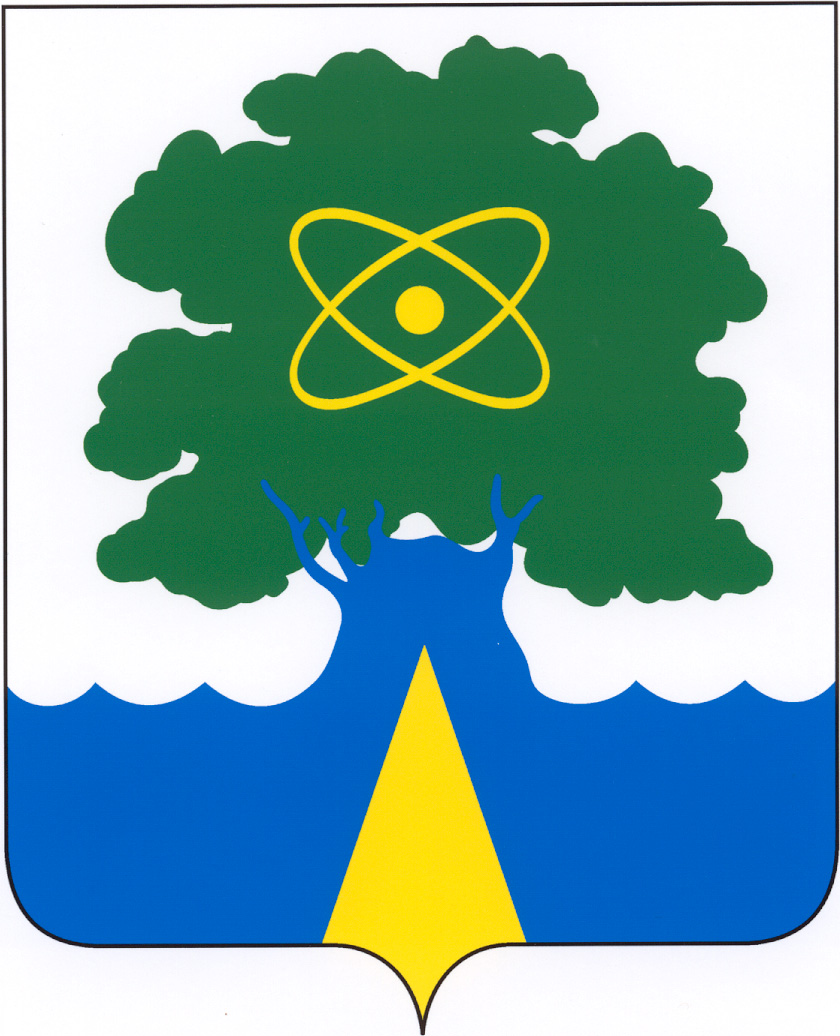 О проведении конкурсного отбора заявок на право заключения договоров на предоставление поддержки субъектам малого и среднего предпринимательства в форме субсидий из бюджета города ДубныВ целях реализации мероприятий муниципальной программы города Дубны Московской области «Предпринимательство и инвестиции» на 2017 - 2021 годы, утвержденной постановлением Администрации города Дубны Московской области от 15.02.2017 г. №108ПА-124, -ПОСТАНОВЛЯЮ:1. Утвердить Порядок проведения конкурсного отбора на право заключения договоров на предоставление поддержки субъектам малого и среднего предпринимательства в форме субсидий из бюджета города Дубны в рамках реализации мероприятий муниципальной программы города Дубны Московской области «Предпринимательство и инвестиции» на 2017 - 2021 годы согласно приложению к настоящему постановлению.2. Конкурсной комиссии по проведению конкурсного отбора на право заключения договоров на предоставление поддержки субъектам малого и среднего предпринимательства в форме субсидий в рамках реализации мероприятий муниципальной программы города Дубны Московской области «Предпринимательство и инвестиции» на 2017 - 2021 годы провести конкурсный отбор на право заключения договоров на предоставление поддержки субъектам малого и среднего предпринимательства в форме субсидий из бюджета города Дубны в соответствии с Порядком, указанным в пункте 1 настоящего постановления.3. Постановление Администрации города Дубны Московской области от 25.08.2017   № 108ПА-766 «О проведении конкурсного отбора заявок на право заключения договоров на предоставление поддержки субъектам малого и среднего предпринимательства в форме субсидий из бюджета города Дубны» признать утратившим силу.4. Контроль за исполнением настоящего постановления оставляю за собой.Глава городского округа Дубна							М.Н. ДаниловРазослано: дело, М.Н. Данилову, УИИДиИТ, МБУ «Дирекция развития наукограда Дубна», КФиЭ, А.И. Царенковой, УПО, прокуратура, Совет Депутатов, СМИ.Ответственный исполнитель:                                                               		С.С. АбрамоваВизы: Е.О. Зименкова, А.Л. Кравченко, Ю.Н. Воробьев, М.В. ИгнатьеваПриложение к постановлению                               Администрации городского округа ДубнаМосковской областиот ________ № ____________Порядокпроведения конкурсного отбора на право заключения договоров на предоставление поддержки субъектам малого и среднего предпринимательства в форме субсидий из бюджета города Дубны в рамках реализации мероприятий муниципальной программы города Дубны Московской области «Предпринимательство и инвестиции» на 2017 - 2021 годы1. Общие положения о предоставлении субсидий 1.1. Настоящий Порядок проведения конкурсного отбора на право заключения договоров на предоставление поддержки субъектам малого и среднего предпринимательства в форме субсидий из бюджета города Дубны в рамках реализации мероприятий муниципальной программы города Дубны Московской области «Предпринимательство и инвестиции» на 2017 - 2021 годы (далее - Порядок) разработан в целях содействия развитию субъектов малого и среднего предпринимательства (далее - субъекты МСП) города Дубны Московской области, в соответствии с Бюджетным кодексом Российской Федерации, Федеральным законом от 24.07.2007 № 209-ФЗ «О развитии малого и среднего предпринимательства в Российской Федерации», Федеральным законом от 06.10.2003         № 131-ФЗ «Об общих принципах организации местного самоуправления в Российской Федерации», законом Московской области от 16.07.2010 № 95/2010-ОЗ «О развитии предпринимательской деятельности в Московской области», постановлением Администрации города Дубны «Об утверждении муниципальной программы города Дубны Московской области «Предпринимательство и инвестиции» на 2017 - 2021 годы» от 15.02.2017 г. №108ПА-124 (далее - Программа).1.2. Порядок устанавливает правила представления и рассмотрения заявлений на участие в конкурсе по отбору заявок на право заключения договора о предоставлении поддержки субъектам малого и среднего предпринимательства, в том числе индивидуальным предпринимателям (далее - Заявление); перечень документов, представляемых в Администрацию городского округа Дубна Московской области или в Многофункциональные центры предоставления государственных и муниципальных услуг города Дубны Московской области (далее - МФЦ) субъектами МСП на участие в конкурсе по отбору заявок на право заключения договора о предоставлении поддержки субъектам МСП (далее - Перечень); перечень субсидируемых видов деятельности; форму договора на предоставление поддержки субъектам малого и среднего предпринимательства в форме субсидий из бюджета города Дубны (далее - Договор); правила предоставления субсидий субъектам МСП в городе Дубне Московской области (далее - Субсидия); порядок и сроки представления отчетности об использовании субсидий.Целью предоставления субсидии является частичная компенсация субъектам малого и среднего предпринимательства затрат, связанных с приобретением оборудования в целях создания и (или) развития либо модернизации производства товаров (работ, услуг), частичная компенсация затрат субъектам малого и среднего предпринимательства, осуществляющим предоставление услуг (производство товаров) в следующих сферах деятельности: социальное обслуживание граждан, услуги здравоохранения, физической культуры и массового спорта, проведение занятий в детских и молодежных кружках, секциях, студиях, производство и (или) реализация медицинской техники, протезно-ортопедических изделий, а также технических средств, включая автомототранспорт, материалов для профилактики инвалидности или реабилитации инвалидов, обеспечение культурно-просветительской деятельности (музеи, театры, школы-студии, музыкальные учреждения, творческие мастерские), предоставление образовательных услуг группам граждан, имеющим ограниченный доступ к образовательным услугам, на цели, определяемые Правительством Московской области.1.3. Предоставление субсидий субъектам МСП осуществляется по итогам конкурсного отбора заявок на право заключения договоров на предоставление поддержки субъектам малого и среднего предпринимательства в форме субсидий из бюджета города Дубны по мероприятиям, установленным Программой (далее - конкурсный отбор).1.4. Основные понятия:1.4.1. Организатор конкурсного отбора - Администрация городского округа Дубна Московской области (далее - Администрация).1.4.2. Конкурсный отбор - способ отбора заявок на право получения поддержки в форме субсидий.1.4.3. Конкурсная комиссия - комиссия по проведению конкурсного отбора в рамках реализации мероприятий подпрограммы 1 «Развитие малого и среднего предпринимательства» муниципальной программы города Дубны Московской области «Предпринимательство и инвестиции» на 2017 - 2021 годы Программы (далее - Комиссия).  1.4.4. Участник конкурсного отбора - субъект МСП, зарегистрированный и ведущий свою деятельность на территории города Дубны Московской области, подавший заявку на участие в конкурсном отборе.1.4.5. Заявка (заявительные документы) на участие в конкурсном отборе - документы, оформленные в соответствии с требованиями настоящего Порядка.1.4.6. Получатель - субъект МСП, по заявке которого Комиссией принято положительное решение на право получения поддержки в форме субсидий.1.4.7. Поддержка субъекта МСП - деятельность органов местного самоуправления и функционирование инфраструктуры поддержки субъектов МСП, направленные на реализацию мероприятий Программы.1.4.8. Договор - соглашение, заключенное между Администрацией и Получателем.1.4.9. Инновационный продукт - результат инновационной деятельности (нововведение, инновация), получивший практическую реализацию в виде нового товара,  услуги, способа производства (технологии) или иного общественно полезного результата.1.4.10. Инновационная деятельность - деятельность (включая научную, технологическую, организационную, финансовую и коммерческую), направленная на реализацию инновационных проектов, а также на создание инновационной инфраструктуры и обеспечение ее деятельности.1.4.11. Главный распорядитель как получатель бюджетных средств – Администрация городского округа Дубна Московской области.1.5. Участник конкурсного отбора должен удовлетворять следующим критериям отбора получателей субсидии:1.5.1. Зарегистрирован в установленном порядке в качестве юридического лица или индивидуального предпринимателя и осуществляет деятельность на территории города Дубны Московской области.1.5.2. Отсутствует просроченная задолженность по налогам и иным обязательным платежам в бюджет любого уровня бюджетной системы Российской Федерации, а также задолженность по аренде муниципального и другого государственного имущества.1.5.3. Процедуры реорганизации, ликвидации или банкротства отсутствуют.1.5.4. Деятельность в порядке, предусмотренном законодательством Российской Федерации, на день подачи Заявки на получение Субсидии, не приостановлена.1.5.5. Размер среднемесячной заработной платы работников составляет не менее величины минимальной заработной платы на территории Московской области, устанавливаемой на основании Дубненского городского трехстороннего соглашения между органами местного самоуправления, Городским общественным советом по координации деятельности профсоюзных организаций и работодателями города Дубны.1.5.6. Не осуществляет производство и реализацию подакцизных товаров, а также добычу и реализацию полезных ископаемых, за исключением общераспространенных полезных ископаемых.1.5.7. Не является кредитной организацией, страховой организацией, инвестиционным фондом, негосударственным пенсионным фондом, профессиональным участником рынка ценных бумаг, ломбардом.1.5.8. Не относится к участникам соглашений о разделе продукции.1.5.9. Не осуществляет предпринимательскую деятельность в сфере игорного бизнеса.1.5.10. Не принималось решений об оказании аналогичной государственной поддержки, т.е. за счет которой субсидируются одни и те же затраты, и сроки ее оказания не истекли.1.5.11. Не допускалось нарушений порядка и условий оказанной ранее государственной поддержки, в том числе не обеспечившим целевого использования средств такой поддержки, в случае, если с момента совершения указанного нарушения прошло менее чем три года.1.5.12. Не относится к нерезидентам Российской Федерации, за исключением случаев, предусмотренных международными договорами Российской Федерации (в порядке, установленном законодательством Российской Федерации о валютном регулировании и валютном контроле).1.5.13. Не является иностранным юридическим лицом, а также российским юридическим лицом, в уставном (складочном) капитале которого доля участия иностранных юридических лиц, местом регистрации которых является государство или территория, включенные в утверждаемый Министерством финансов Российской Федерации перечень государств и территорий, предоставляющих льготный налоговый режим налогообложения и (или) не предусматривающих раскрытия и предоставления информации при проведении финансовых операций (офшорные зоны) в отношении таких юридических лиц, в совокупности превышает 50 процентов.Перечень критериев и порядок оценки заявок юридических лиц и индивидуальных предпринимателей – субъектов малого и среднего предпринимательства на получение субсидий в соответствии с мероприятиями муниципальной программы города Дубны Московской области «Предпринимательство и инвестиции» на 2017 - 2021 годы определён приложением №4 к Порядку.2. Условия и порядок предоставления субсидий 2.1. Администрация размещает на официальном интернет-портале органов местного самоуправления городского округа Дубна Московской области в информационно-телекоммуникационной сети Интернет по адресу http://www.naukograd-dubna.ru/activities/business?tab=tab194 (раздел «Конкурсы») Извещение о проведении конкурсного отбора заявок на право заключения договоров на предоставление поддержки субъектам малого и среднего предпринимательства в форме субсидий из бюджета города Дубны по мероприятиям, установленным муниципальной программой города Дубны Московской области «Предпринимательство и инвестиции» на 2017 - 2021 годы (далее - Извещение).2.2. Дата и время начала приема Заявок, а также дата и время окончания приема Заявок определяются Извещением. Прием Заявок начинается со следующего дня после размещения Извещения на официальном интернет-портале органов местного самоуправления городского округа Дубна Московской области.Срок окончания подачи заявок определяется Извещением, с возможностью продления срока подачи заявок после размещения Извещения о продлении проведения конкурсного отбора.2.3. Для участия в конкурсном отборе субъекты МСП, зарегистрированные и ведущие свою деятельность на территории города Дубны Московской области, и имеющие право на получение субсидий в соответствии с Порядком, представляют в Управление инвестиций, инновационной деятельности и информационных технологий Администрации городского округа Дубна Московской области по адресу: 141980, Московская область, г. Дубна, ул. ак. Балдина, д. 2, кабинет 506 (далее - Управление) или в МФЦ Заявление по форме согласно приложению № 1 к настоящему Порядку и пакет документов в соответствии с Перечнем согласно приложению № 2 к настоящему Порядку.2.3.1. Перечень документов, предоставляемых для получения субсидии:Документы, подтверждающие осуществление затрат и иные документы в зависимости от выбора Заявителем мероприятия Программы.Подтвержденными признаются те затраты, которые имеют идентичное наименование во всех документах, подтверждающих их осуществление (договоре, платежном документе, акте приема-передачи, документе о постановке на бухгалтерский учет и других документах, предусмотренных настоящим Перечнем).Под заверением копии документа надлежащим образом понимается следующее:- каждый лист копии документа заверяется подписью руководителя Заявителя и печатью (для индивидуальных предпринимателей при наличии печати);- копия документа прошивается и заверяется с обратной стороны (с указанием количества листов) подписью руководителя Заявителя и печатью (для индивидуальных предпринимателей при наличии печати), страницы нумеруются.Копия документа может быть заверена иным уполномоченным лицом Заявителя. В данном случае в составе пакета документов представляется доверенность (приказ) за подписью руководителя Заявителя и печатью юридического лица, подтверждающая полномочия лица заверять документы.Вариант заверения копии документа выбирается Заявителем самостоятельно.Приписки, подчистки, зачеркнутые слова и иные исправления в документах должны быть заверены подписью руководителя Заявителя и печатью (для индивидуальных предпринимателей при наличии печати).Документы, предоставляемые Заявителем вне зависимости от выбора мероприятия Программы:-  Сопроводительное письмо (в 2-х экземплярах) юридического лица (индивидуального предпринимателя), содержащее наименование мероприятия. - Опись представленных документов с указанием количества листов каждого из представленных документов (предоставляется за подписью руководителя Заявителя и печатью (для индивидуальных предпринимателей при наличии печати).- Заявление на предоставление субсидий по форме согласно приложению № 1 к Порядку.- Копия свидетельства о внесении записи в Единый государственный реестр юридических лиц / Единый государственный реестр индивидуальных предпринимателей (далее - ЕГРЮЛ/ЕГРИП), заверенная подписью руководителя Заявителя и печатью.- Копии учредительных документов, заверенные подписью руководителя и печатью. - Копия свидетельства о постановке на учет в налоговых органах, заверенная подписью руководителя Заявителя и печатью.- Выписка из реестра акционеров общества (для акционерных обществ), полученная не позднее одного месяца до даты подачи Заявки на предоставление Субсидии, заверенная подписью руководителя и печатью.- Для юридических лиц: копия документа, подтверждающего назначение на должность (избрание) руководителя, заверенная подписью руководителя и печатью (копия протокола общего собрания участников юридического лица об избрании руководителя юридического лица либо решение единственного участника юридического лица о назначении руководителя юридического лица). - Копия документа о назначении на должность главного бухгалтера (при отсутствии главного бухгалтера, копия документа об исполнении обязанностей главного бухгалтера руководителем юридического лица или индивидуальным предпринимателем).- Документы, подтверждающие отсутствие задолженности по налогам, сборам и иным обязательным платежам в бюджеты бюджетной системы Российской Федерации по состоянию не позднее одного месяца до даты подачи Заявки (справка налогового органа по форме, утвержденной приказом ФНС России от 20.01.2017 № ММВ-7-8/20@ «Об исполнении налогоплательщиком (плательщиком сбора, плательщиком страховых взносов, налоговым агентом) обязанности по уплате налогов, сборов, страховых взносов, пеней, штрафов, процентов».- Справка юридического лица (индивидуального предпринимателя) об отсутствии иных бюджетных ассигнований, полученных юридическим лицом (индивидуальным предпринимателем) в текущем финансовом году на возмещение одних и тех же затрат, заверенная подписью руководителя Заявителя и печатью (в свободной форме).- Технико - экономическое обоснование проекта, по которому Заявитель претендует на получение Субсидии, составленное по форме согласно приложению № 6 к Порядку. - При предоставлении заявки субъектом МСП предоставляются сведения о фактически осуществлённых затратах в текущем финансовом году.- Расчет размера субсидий по форме согласно приложению № 7 к Порядку.Документы, предоставляемые Заявителем по мероприятию «Частичная компенсация субъектам малого и среднего предпринимательства затрат, связанных с приобретением оборудования в целях создания и (или) развития либо модернизации производства товаров (работ, услуг)»:- Копия заключенного договора на приобретение в собственность оборудования, включая затраты на монтаж оборудования. В случае, если договор составлен на языке, отличном от русского, к договору прилагается его нотариально заверенный перевод на русский язык.- Копия платежного поручения, подтверждающего осуществление расходов на приобретение оборудования: платежное поручение (для оборудования, приобретенного на территории Российской Федерации), заявление на перевод валюты (для оборудования, приобретенного за пределами территории Российской Федерации). Копии платежных документов, подтверждающих оплату по договору о приобретении оборудования, заверенные подписью руководителя и печатью.- Копия документа, подтверждающего передачу оборудования от поставщика покупателю, включая акт приема - передачи оборудования от продавца покупателю, товарно - транспортную накладную и счет - фактуру (для оборудования, приобретенного на территории Российской Федерации) либо акт приема - передачи оборудования от продавца покупателю, грузовая таможенная декларация с отметкой таможенного органа (для оборудования, приобретенного за пределами территории Российской Федерации), заверенные подписью руководителя и печатью. В случае, если передача оборудования от продавца покупателю в соответствии с договором осуществляется не по акту приема - передачи (например, в договоре предусмотрено, что передача осуществляется по товарно - транспортной накладной), то акт приема - передачи не предоставляется. При этом предоставляются документы, подтверждающие передачу, установленные договором, и справка в произвольной форме с пояснениями и ссылками на конкретные пункты договора, заверенная подписью и печатью Заявителя.- Копия бухгалтерского документа о постановке оборудования на баланс (акт о приеме-передаче объекта основных средств (кроме зданий, сооружений) (Форма № ОС-1).                В Актах ОС-1 обязательно заполнение всех разделов.- Фотография(-и) каждого объекта основных средств после его (их) передачи. Требования к фотографиям: цветные, четкие; помимо общего вида оборудования представляется фото заводской таблички изготовителя или иной информационной таблички (пластинки, ярлыка) с информацией о наименовании объекта, изготовителе, заводских номерах, годе изготовления, других параметрах объекта (при наличии).Документы, предоставляемые Заявителем по мероприятию «Частичная компенсация затрат субъектам малого и среднего предпринимательства, осуществляющим предоставление услуг (производство товаров) в следующих сферах деятельности: социальное обслуживание граждан, услуги здравоохранения, физической культуры и массового спорта, проведение занятий в детских и молодежных кружках, секциях, студиях, производство и (или) реализация медицинской техники, протезно-ортопедических изделий, а также технических средств, включая автомототранспорт, материалов для профилактики инвалидности или реабилитации инвалидов, обеспечение культурно-просветительской деятельности (музеи, театры, школы-студии, музыкальные учреждения, творческие мастерские), предоставление образовательных услуг группам граждан, имеющим ограниченный доступ к образовательным услугам, на цели, определяемые Правительством Московской области». подтверждающие:- Арендные платежи в соответствии с заключенным договором аренды (субаренды) (включая коммунальные услуги, если в соответствии с условиями договора аренды коммунальные платежи входят в состав арендной платы).- Оплату коммунальных услуг.- Выкуп помещения.- Текущий ремонт помещения.- Капитальный ремонт помещения.- Реконструкцию помещения.- Приобретение основных средств (за исключением легковых автотранспортных средств).- Приобретение сырья, расходных материалов и инструментов, необходимых для изготовления продукции.- Участие в региональных, межрегиональных и международных выставочных и выставочно-ярмарочных мероприятиях.- Приобретение:- оборудования (игровое оборудование для детей, бытовая техника, мультимедийное оборудование, интерактивные доски, информационное и коммуникационное оборудование, оборудование для видеонаблюдения, противопожарное оборудование, рециркуляторы воздуха, кондиционеры, очистители и увлажнители воздуха);- мебели;- материалов (материалы для проведения обучения, воспитания и игр детей, материалы для врачебного кабинета), инвентаря (игрушки, подушки, одеяла, покрывала, ковры, покрытия на стены и пол, санитарно-технический инвентарь, инвентарь для уборки территории).Повышение квалификации и (или) участие в образовательных программах работников Заявителей.Дополнительно представляемые документы:При рассмотрении Заявки Администрация вправе запрашивать у субъекта МСП дополнительные документы, в том числе подтверждающие сведения и информацию, предоставленную в Заявке.Запрос дополнительных документов должен быть мотивированным и не нарушать принцип обеспечения равного доступа субъектов МСП к получению поддержки в соответствии с условиями ее предоставления, установленными федеральными и региональными программами развития малого и среднего предпринимательства, а также муниципальной программой развития малого и среднего предпринимательства.Заявление и пакет документов (далее - Заявка) предоставляются в сроки, установленные Извещением.Заявка предоставляется субъектом МСП по одному или нескольким мероприятиям Программы, при этом на каждое мероприятие подается самостоятельная Заявка.В случае, если расходы, произведенные субъектом МСП, могут субсидироваться по нескольким мероприятиям Программы, то субъект МСП вправе представить Заявку только на одно из мероприятий по своему выбору.Субъект МСП не вправе подавать Заявку на предоставление субсидии на компенсацию произведенных расходов в случае, если по указанным расходам предоставлена субсидия в рамках реализации мероприятий программы развития малого и среднего предпринимательства Московской области.Заявка предоставляется с сопроводительным письмом в произвольной форме (в 2-х экземплярах) от юридического лица (индивидуального предпринимателя) (далее - Заявитель), содержащим наименование мероприятия, и описью представленных документов с указанием количества листов, а также все заполняемые формы Заявки в формате Microsoft Word for Windows.Заявка, включая опись представленных документов, должна быть прошита, пронумерована, заверена печатью и подписью руководителя юридического лица (индивидуального предпринимателя), либо без печати в случае её отсутствия.Заявка должна быть сформирована в папке с жестким переплетом (скоросшиватель). На папке (на лицевой и торцевой сторонах) указывается наименование мероприятия и полное наименование Заявителя.Допускается формирование Заявки в двух и более томах с указанием номера тома, при этом нумерация листов всех томов должна быть сквозной.Документы располагаются в соответствии с очередностью, установленной Перечнем. Опись документов располагается первой.Ответственность за полноту и достоверность информации, представленной в Заявке, а также за соответствие информации на бумажном и электронном носителях несет Заявитель.2.4. При обращении за предоставлением муниципальной услуги в МФЦ:МФЦ проверяет полученную от Заявителя Заявку на соответствие:- форме Заявления;- перечню документов, представляемых для получения субсидии (Приложение №2 к Порядку);- последовательности сквозной нумерации страниц Заявки согласно описи предоставленных документов.В случае обнаружения недостатков в оформлении Заявки при ее предоставлении, МФЦ возвращает Заявку Заявителю на доработку.Заявитель вправе повторно предоставить Заявку после устранения недостатков в установленные извещением о проведении Конкурсного отбора сроки.МФЦ направляют Заявки в Управление в сроки и в порядке, установленные в соглашении о взаимодействии между Администрацией и Муниципальным казенным учреждением «Многофункциональный центр предоставления государственных и муниципальных услуг города Дубны Московской области».2.5. При обращении за предоставлением муниципальной услуги в Управление:2.5.1. Управление обеспечивает регистрацию Заявок в реестре заявлений на предоставление субсидий (далее - реестр заявлений), присваивает порядковый номер и ставит дату поступления Заявки в Управление.На сопроводительном письме делается отметка, подтверждающая прием Заявки с указанием даты получения и входящего регистрационного номера. Один экземпляр сопроводительного письма с отметкой возвращается Заявителю. В случае обнаружения недостатков в оформлении Заявки при ее представлении, Управление вправе возвратить Заявку Заявителю на доработку.Заявитель вправе повторно представить Заявку после устранения недостатков в установленные Извещением сроки. Отзыв Заявки Заявителем возможен до ее рассмотрения Комиссией на основании его письменного обращения.Заявка, представленная Заявителем и рассмотренная Комиссией, не возвращается.Заявка подается лично руководителем юридического лица (индивидуальным предпринимателем) либо его представителем по доверенности. 	2.5.2. В срок не более 20 (двадцати) календарных дней со дня поступления Заявки Управление рассматривает ее на предмет соответствия установленным формам и Перечню, соблюдения требований и условий предоставления субсидий, установленных  постановлением «О проведении конкурсного отбора заявок на право заключения договоров на предоставление поддержки субъектам малого и среднего предпринимательства в форме субсидий из бюджета города Дубны» (далее - Постановление), а также на соответствие условиям мероприятия, на которое подана Заявка.	Управление обязано проводить проверки достоверности сведений, содержащихся в Заявке, любым незапрещенным законодательством Российской Федерации способом.Представители Управления вправе осуществлять выезд на место ведения хозяйственной деятельности Заявителя с целью подтверждения сведений, содержащихся в Заявке. 2.5.3. По результатам рассмотрения Заявки Управлением принимается положительное (отрицательное) заключение о результатах рассмотрения Заявки (далее - Заключение) и допуске (отказе в допуске) к участию в конкурсном отборе по установленной форме согласно приложению № 3 к настоящему Порядку.Критериями для принятия положительного Заключения являются:а) соответствие Заявки форме и Перечню;б) полный пакет документов;в) отсутствие нечитаемых исправлений в документах;г) соблюдение требований и условий предоставления субсидий, установленных  Постановлением;д) соответствие условиям мероприятия Программы, по которому подается Заявка;е) достоверность сведений, содержащихся в Заявке, проверка которых проводится Управлением.Критериями для принятия отрицательного Заключения являются:а) несоответствие Заявки форме и Перечню;б) неполный пакет документов;в) наличие нечитаемых исправлений в документах;г) несоблюдение требований и условий предоставления субсидий, установленных  Постановлением;д) несоответствие условиям мероприятия Программы, по которому подается Заявка;е) недостоверность сведений, содержащихся в Заявке, проверка которых проводится Управлением.Заявки рассматриваются в порядке их поступления.Управление регистрирует Заключения в журнале учета заключений на предоставление субсидий с присвоением порядкового номера и даты рассмотрения.2.5.4. Управление направляет заключения в Комиссию в течение десяти рабочих дней со дня их регистрации.2.5.5. Управление несет ответственность за качество рассмотрения Заявок и достоверность сведений, содержащихся в Заключениях.2.6. Администрация:2.6.1. Утверждает состав Комиссии.2.6.2. Назначает дату и организует проведение заседаний Комиссии в срок не более десяти рабочих дней со дня поэтапного окончания приема Заявок.В случае превышения лимитов бюджетных ассигнований, предусмотренных на конкретное мероприятие Программы, над потребностями субъектов МСП, подавших Заявления по данному мероприятию Программы, Заключения и Заявки могут рассматриваться Комиссией по мере поступления заключений от Управления.2.6.3. Организует работу Комиссии и ведение протокола заседаний Комиссии.Перечень критериев и порядок оценки Заявок юридических лиц и индивидуальных предпринимателей – субъектов малого и среднего предпринимательства на получение субсидий в соответствии с мероприятиями муниципальной программы города Дубны Московской области «Предпринимательство и инвестиции» на 2017 - 2021 годы устанавливаются в приложении № 4 к настоящему Порядку. 2.6.4. Вправе продлить срок рассмотрения Заявок субъектов МСП 
и направления Заключений в Комиссию на срок не более 10 рабочих дней в случае невозможности их рассмотрения в установленные сроки.2.7. Решение Комиссии правомочно, если имеется кворум - не менее 2/3 от списочного состава Комиссии. Решение Комиссии принимается простым большинством голосов. 2.8. В решении Комиссии должны указываться форма финансирования, объемы предоставляемых средств и иные необходимые условия финансирования. Решение Комиссии оформляется протоколом заседания Комиссии.2.9. Размер субсидии, предоставляемой субъекту малого и среднего предпринимательства из бюджета города Дубны Московской области, на покрытие затрат субъектам малого и среднего предпринимательства, связанных с приобретением оборудования в целях создания и (или) развития либо модернизации производства товаров (работ, услуг):Размер субсидии рассчитывается по формуле:  «Итого» графы 4 х 70 процентов, но не более 700 000 (семьсот тысяч) рублей на одного субъекта малого и среднего предпринимательства.2.10. Размер субсидии, предоставляемой на покрытие затрат субъекту малого и среднего социального  предпринимательства из бюджета города Дубны Московской областиРазмер субсидии рассчитывается по формуле:  «Итого» графы 3 х 85 процентов,  но не более 350 000  (триста пятьдесят тысяч) рублей на одного субъекта малого и среднего предпринимательства.2.11. Порядок заключения договоров на предоставление поддержки субъектам малого и среднего предпринимательства в форме субсидий из бюджета города Дубны:2.11.1. В течение пяти рабочих дней после выпуска постановления Администрации      о предоставлении поддержки Заявителю, Администрация направляет Заявителю уведомление о предоставлении Субсидии и заключении Договора. Уведомление направляется по электронной почте, указанной в Заявлении на получение Субсидии.Договор составляется Администрацией согласно приложению № 5 к настоящему Порядку.2.11.2. В течение пяти дней с даты получения уведомления о предоставлении Субсидии Заявитель направляет в адрес Управления уведомление в любой удобной для него форме (в письменной форме, на электронный адрес, с которого поступило уведомление, по телефону) о готовности заключить Договор.Заявитель вправе отказаться от получения Субсидии, направив в Управление уведомление в любой удобной для него форме (в письменной форме; на электронный адрес, с которого поступило уведомление).2.11.3. Субсидия перечисляется на расчетный счета Заявителя, указанный в Договоре.2.11.4. Получатель субсидии в срок до 20.01.2019 г., а также до 20.01.2020 г., предоставляет в Управление отчет об эффективности использования Субсидии.2.11.5. Оборудование, указанное в Заявке на предоставление Субсидии, должно находиться на балансе Получателя (юридического лица) как основное средство не менее двух лет с момента его приобретения. Получатель (индивидуальный предприниматель) не вправе отчуждать оборудование, указанное в Заявке на предоставление Субсидии, в течение двух лет с момента его приобретения.2.12. Требования, которым должны соответствовать получатели субсидии на первое число месяца, предшествующего месяцу, в котором планируется заключение Договора:2.12.1. У получателей субсидий должна отсутствовать неисполненная обязанность по уплате налогов, сборов, страховых взносов, пеней, штрафов, процентов, подлежащих уплате в соответствии с законодательством Российской Федерации о налогах и сборах.2.12.2. У получателей субсидий должна отсутствовать просроченная задолженность по возврату в бюджет бюджетной системы Российской Федерации, из которого планируется предоставление субсидии в соответствии с правовым актом, субсидий, бюджетных инвестиций, предоставленных в том числе в соответствии с иными правовыми актами, и иная просроченная задолженность перед бюджетом бюджетной системы Российской Федерации, из которого планируется предоставление субсидии.2.12.3. Получатели субсидий - юридические лица не должны находиться в процессе реорганизации, ликвидации, банкротства, а получатели субсидий - индивидуальные предприниматели не должны прекратить деятельность в качестве индивидуального предпринимателя.2.12.4. Получатели субсидий не должны являться иностранными юридическими лицами, а также российскими юридическими лицами, в уставном (складочном) капитале которых доля участия иностранных юридических лиц, местом регистрации которых является государство или территория, включенные в утверждаемый Министерством финансов Российской Федерации перечень государств и территорий, предоставляющих льготный налоговый режим налогообложения и (или) не предусматривающих раскрытия и предоставления информации при проведении финансовых операций (офшорные зоны) в отношении таких юридических лиц, в совокупности превышает 50 процентов.2.12.5. Получатели субсидий не должны получать средства из бюджета бюджетной системы Российской Федерации, из которого планируется предоставление субсидии в соответствии с правовым актом, на основании иных нормативных правовых актов или муниципальных правовых актов на цели, указанные в подпункте 1.2 пункта 1 настоящего документа.2.13. Под эффективностью использования Субсидии понимается положительное изменение не менее двух показателей деятельности Заявителя, указанных в приложении     № 2 к Договору, а именно (Создание новых рабочих мест; Увеличение выручки от реализации товаров, работ, услуг).Показатели эффективности (показатели деятельности) определены Заявителем в составе конкурсной заявки, представленной для получения Субсидии.2.14. Предоставление Субсидии осуществляется за счет средств бюджета города Дубны, предусмотренных на реализацию в 2018 г. мероприятий муниципальной программы города Дубны Московской области «Предпринимательство и инвестиции» на 2017 - 2021 годы, утвержденной постановлением Администрации города Дубны Московской области от 15.02.2017 г. №108ПА-124.Перечисление денежных средств на расчетный счет Заявителя осуществляется при наличии денежных средств в бюджете города Дубны Московской области по соответствующему коду бюджетной классификации не позднее 31.12.2018 г.3. Требования к отчётности3.1. Получатель субсидии в срок до 20.01.2019 г., а также до 20.01.2020 г. обязан предоставить в Управление отчет об эффективности использования Субсидии согласно Приложению № 2 к Договору (Приложение № 5 к Порядку).Отчетность предоставляется на бумажном носителе в адрес Управления, а также направляется в отсканированном виде на электронную почту Управления uii@godubna.ru.Под эффективностью использования Субсидии понимается положительное изменение не менее двух показателей деятельности Заявителя, указанных в Приложении № 2 к Договору, а именно (Создание новых рабочих мест; Увеличение выручки от реализации товаров, работ, услуг).Показатели эффективности (показатели деятельности) определены Заявителем в составе конкурсной заявки, представленной для получения Субсидии.4. Требования об осуществлении контроля за соблюдением условий, целей  и порядка предоставления субсидий и ответственности за их нарушение4.1. Оборудование, указанное в Заявке на предоставление Субсидии, должно находиться на балансе Получателя (юридического лица) как основное средство не менее двух лет с момента его приобретения. Получатель (индивидуальный предприниматель) не вправе отчуждать оборудование, указанное в Заявке на предоставление Субсидии, в течение двух лет с момента его приобретения.	4.2. Управление обязано проводить проверки достоверности сведений, содержащихся в Заявке, любым незапрещенным законодательством Российской Федерации способом.Представители Управления вправе осуществлять выезд на место ведения хозяйственной деятельности Заявителя с целью подтверждения сведений, содержащихся в Заявке.4.3. Главный распорядитель (распорядитель) бюджетных средств, предоставляющий субсидию, и орган государственного (муниципального) финансового контроля обязаны проводить проверку соблюдения условий, целей и порядка предоставления субсидий их получателями.4.4. Получатель субсидии обязан предоставлять необходимую информацию и документы при проведении главным распорядителем (распорядителем) бюджетных средств, предоставляющим субсидию, и органом государственного (муниципального) финансового контроля проверок соблюдения условий, целей и порядка предоставления субсидий их получателями и выполнения получателями обязательств по Договору.4.5. В случае нарушения получателем субсидии условий, установленных при их предоставлении, выявленного по фактам проверок, проведенных главным распорядителем и уполномоченным органом государственного (муниципального) финансового контроля, Субсидия (или часть Субсидии) подлежит возврату в местный бюджет в течение 30 дней со дня получения уведомления о возврате субсидии в бюджет в соответствии с бюджетным законодательством Российской Федерации.4.6. В случае недостижения показателей, установленных настоящим порядком Субсидия (или часть Субсидии) подлежит возврату в местный бюджет в течение 30 дней со дня получения уведомления о возврате субсидии в бюджет в соответствии с бюджетным законодательством Российской Федерации.5. Порядок и сроки возврата субсидий5.1. При выявлении обстоятельств, служащих основанием для возврата субсидии, Уполномоченный орган в течение 5 рабочих дней направляет получателю субсидии письменное уведомление о возврате субсидии в бюджет с указанием оснований ее возврата.Уведомление о возврате должно содержать сумму, сроки, код бюджетной классификации Российской Федерации, по которому должен быть осуществлен возврат субсидии (части субсидии), реквизиты, по которым должны быть перечислены средства.5.2. Остатки средств неиспользованной субсидии, предоставленной в целях частичной компенсации субъектам малого и среднего предпринимательства затрат, связанных с приобретением оборудования в целях создания и (или) развития либо модернизации производства товаров (работ, услуг), частичной компенсации затрат субъектам малого и среднего предпринимательства, осуществляющим предоставление услуг (производство товаров) в следующих сферах деятельности: социальное обслуживание граждан, услуги здравоохранения, физической культуры и массового спорта, проведение занятий в детских и молодежных кружках, секциях, студиях, производство и (или) реализация медицинской техники, протезно-ортопедических изделий, а также технических средств, включая автомототранспорт, материалов для профилактики инвалидности или реабилитации инвалидов, обеспечение культурно-просветительской деятельности (музеи, театры, школы-студии, музыкальные учреждения, творческие мастерские), предоставление образовательных услуг группам граждан, имеющим ограниченный доступ к образовательным услугам, на цели, определяемые Правительством Московской области     на соответствующий год (за исключением субсидий, предоставленных в пределах суммы, необходимой для оплаты денежных обязательств получателя субсидии, источником финансового обеспечения которых являются указанные субсидии) за отчетный финансовый год подлежит возврату в бюджет города Дубны Московской области до 15 января текущего финансового года.5.3. В случае отказа получателей от возврата субсидии в бюджет городского округа Дубна производит ее взыскание в порядке, установленном законодательством Российской Федерации.Приложение № 1к ПорядкуЗаявление на участие в конкурсе по отбору заявок на право заключения договора о предоставлении поддержки субъектам малого и среднего предпринимательства, в том числе индивидуальным предпринимателям (далее - Заявление)  Мероприятие ____________________________________________________________________	_________________________________________________________________________(указывается в соответствии с Извещением)____________________________________________________________________________________(наименование Заявителя)сообщает о намерении участвовать в конкурсном отборе на условиях, установленных федеральным законодательством, законодательством Московской области, а также нормативно-правовыми актами города Дубны Московской области.	1. ________________________________________________________(наименование Заявителя) осуществляет следующие виды деятельности:* выручка указывается без НДС, акцизов и иных обязательных платежей.Основным видом деятельности Заявителя является: _______________________________________________(код ОКВЭД __________________). Коды ОКПД и расшифровка: ____________________________________________________________________________________________________________________________	1.1. Подтверждение статуса социального предпринимателя (заполняется по мероприятию «Частичная компенсация затрат субъектам малого и среднего предпринимательства, осуществляющим предоставление услуг (производство товаров) в следующих сферах деятельности: социальное обслуживание граждан, услуги здравоохранения, физической культуры и массового спорта, проведение занятий в детских и молодежных кружках, секциях, студиях, производство и (или) реализация медицинской техники, протезно-ортопедических изделий, а также технических средств, включая автомототранспорт, материалов для профилактики инвалидности или реабилитации инвалидов, обеспечение культурно-просветительской деятельности (музеи, театры, школы-студии, музыкальные учреждения, творческие мастерские), предоставление образовательных услуг группам граждан, имеющим ограниченный доступ к образовательным услугам, на цели, определяемые Правительством Московской области»).______________________________________________________________________(наименование Заявителя) (указывается одно или несколько из нижеперечисленных оснований):	1.1.1. Обеспечивает занятость инвалидов, женщин, имеющих детей в возрасте до 7 (семи) лет, сирот, выпускников детских домов, людей пенсионного возраста, лиц, находящихся в трудной жизненной ситуации (далее - лица, относящиеся к социально незащищенным группы граждан), а также лиц, освобожденных из мест лишения свободы в течение 2 (двух) лет, предшествующих дате проведения конкурсного отбора, при условии, что среднесписочная численность указанных категорий граждан среди их работников составляет не менее 50 (пятидесяти) процентов; а доля в фонде оплаты труда - не менее 25 (двадцати пяти) процентов.1.1.2. Осуществляет деятельность по предоставлению услуг (производству товаров, выполнению работ) в следующих сферах деятельности:- обслуживание лиц, относящихся к социально незащищенным группам граждан, и семей с детьми в следующих сферах деятельности: социальное обслуживание граждан, услуги здравоохранения, реабилитация инвалидов, проведение занятий в детских и молодежных кружках, секциях, студиях, создание и развитие детских центров;- производство и (или) реализация медицинской техники, протезно-ортопедических изделий, а также технических средств, включая автомототранспорт, материалы, которые могут быть использованы исключительно для профилактики инвалидности или реабилитации инвалидов;- обеспечение культурно-просветительской деятельности (музеи, театры, школы-студии, музыкальные учреждения, творческие мастерские);- предоставление образовательных услуг лицам, относящимся к социально незащищенным группам граждан;- ремесленничество. 	Предоставляются справки по формам согласно приложениям № 8 и № 9 к Порядку.1.1.3. (заполняется для детских центров и дошкольных образовательных центров).1.2. Заполняется по мероприятию «Частичная компенсация субъектам малого и среднего предпринимательства затрат, связанных с приобретением оборудования в целях создания и (или) развития либо модернизации производства товаров (работ, услуг)».	2. ________________________________________________________(наименование Заявителя) просит предоставить субсидию в размере __________ рублей согласно Приложению № 7 к Порядку.	3. Заработная плата.Размер среднемесячной заработной платы работников по состоянию на «___» _________201__г. (первое число месяца подачи Заявления) ________________ (_________________________) рублей.По состоянию на «___» _________201__г. (первое число месяца подачи Заявления) задолженность по выплате заработной платы работникам отсутствует.	4. ________________________________________________________(наименование Заявителя) обязуется выполнить следующие показатели деятельности по итогам реализации предпринимательского проекта, по которому предоставляется субсидия на компенсацию произведенных расходов:*Раздел заполняется для мероприятий поддержки, связанных с созданием (развитием, модернизацией) производства товаров.5. _______________________________________________________________________________(наименование Заявителя)подтверждает следующее:	5.1. Зарегистрирован в установленном порядке в качестве юридического лица или индивидуального предпринимателя и осуществляет деятельность на территории города Дубны Московской области.	5.2. Отсутствует просроченная задолженность по налогам и иным обязательным платежам в бюджет любого уровня бюджетной системы Российской Федерации, а также задолженность по аренде муниципального и другого государственного имущества.	5.3. Процедуры реорганизации, ликвидации или банкротства отсутствуют.	5.4. Деятельность в порядке, предусмотренном законодательством Российской Федерации, на день подачи Заявки на получение Субсидии, не приостановлена.	5.5. Размер среднемесячной заработной платы работников составляет не менее величины минимальной заработной платы на территории Московской области, устанавливаемой на основании Дубненского городского трехстороннего соглашения между органами местного самоуправления, Городским общественным советом по координации деятельности профсоюзных организаций и работодателями города Дубны.	5.6. Не осуществляет производство и реализацию подакцизных товаров, а также добычу и реализацию полезных ископаемых, за исключением общераспространенных полезных ископаемых.	5.7. Не является кредитной организацией, страховой организацией, инвестиционным фондом, негосударственным пенсионным фондом, профессиональным участником рынка ценных бумаг, ломбардом.5.8. Не относится к участникам соглашений о разделе продукции.	5.9. Не осуществляет предпринимательскую деятельность в сфере игорного бизнеса.	5.10. Не принималось решений об оказании аналогичной государственной поддержки, т.е. за счет которой субсидируются одни и те же затраты, и сроки ее оказания не истекли.	5.11. Не допускалось нарушений порядка и условий оказанной ранее государственной поддержки, в том числе не обеспечившим целевого использования средств такой поддержки, в случае, если с момента совершения указанного нарушения прошло менее чем три года.	5.12. Не относится к нерезидентам Российской Федерации, за исключением случаев, предусмотренных международными договорами Российской Федерации (в порядке, установленном законодательством Российской Федерации о валютном регулировании и валютном контроле).5.13. Не является иностранным юридическим лицом, а также российским юридическим лицом, в уставном (складочном) капитале которого доля участия иностранных юридических лиц, местом регистрации которых является государство или территория, включенные в утверждаемый Министерством финансов Российской Федерации перечень государств и территорий, предоставляющих льготный налоговый режим налогообложения и (или) не предусматривающихраскрытия и предоставления информации при проведении финансовых операций (офшорные зоны) в отношении таких юридических лиц, в совокупности превышает 50 процентов.Настоящим гарантирую достоверность представленной информации в настоящем Заявлении, (технико - экономическом обосновании (бизнес-плане) проекта), а также всех приложенных к настоящему Заявлению документах и подтверждаю право Администрации городского округа Дубна Московской области, не противоречащее требованию формирования равных для всех участников конкурсного отбора Заявок условий, запрашивать у нас, в уполномоченных органах власти и у упомянутых в нашей Заявке юридических и физических лиц информацию, уточняющую представленные сведения.Приложение:1. Согласие на проведение проверок.2. Согласие на обработку, использование, распространение документов. Руководитель юридического лица / индивидуальный предприниматель___________________________________________(фамилия, имя, отчество)                                             (подпись)Главный бухгалтер __________________________(фамилия, имя, отчество)                                             (подпись)Дата______________М.П.Приложение № 1к ЗаявлениюСогласие на проведение проверок__________________________________________________ дает свое согласие на:(полное наименование Заявителя)- осуществление главным распорядителем бюджетных средств (Администрацией   городского округа Дубна Московской области), предоставившим субсидию, и органами государственного (муниципального) финансового контроля проверок, в том числе выездных, соблюдения получателями субсидий условий, целей и порядка их предоставления.Руководитель юридического лица / индивидуальный предприниматель________________ (ФИО)					____________(подпись)Главный бухгалтер ________________ (ФИО)					____________(подпись)  	М.П. Приложение № 2к ЗаявлениюСогласие на обработку, использование, распространение документов    __________________________________________________________________(полное наименование Заявителя)дает свое согласие на обработку (включая сбор, систематизацию, накопление, хранение, уточнение (обновление, изменение), использование, распространение (в том числе передачу в Комиссию и публикацию, обезличивание, блокирование, уничтожение) документов, содержащихся в конкурсной Заявке.Руководитель ______________________________ (полное наименование Заявителя) проинформирован, что бухгалтерские документы о финансовом состоянии ______________________________ (полное наименование Заявителя) и составе её (его) имущества, выписка из единого государственного реестра юридических лиц (единого государственного реестра индивидуальных предпринимателей), учредительные документы, локальные нормативные акты, содержащие нормы трудового права, в том числе внутренние приказы, а также заключенные ______________________________ (полное наименование Заявителя) договоры публикации не подлежат.Руководитель юридического лица / индивидуальный предприниматель________________ (ФИО)				____________(подпись)Главный бухгалтер ________________ (ФИО)				____________(подпись)  	М.П. Приложение № 2к ПорядкуПеречень документов, представляемых для получения субсидииДокументы, подтверждающие осуществление затрат и иные документы в зависимости от выбора Заявителем мероприятия Программы.Подтвержденными признаются те затраты, которые имеют идентичное наименование во всех документах, подтверждающих их осуществление (договоре, платежном документе, акте приема-передачи, документе о постановке на бухгалтерский учет и других документах, предусмотренных настоящим Перечнем).Под заверением копии документа надлежащим образом понимается следующее:- каждый лист копии документа заверяется подписью руководителя Заявителя и печатью (для индивидуальных предпринимателей при наличии печати);- копия документа прошивается и заверяется с обратной стороны (с указанием количества листов) подписью руководителя Заявителя и печатью (для индивидуальных предпринимателей при наличии печати), страницы нумеруются.Копия документа может быть заверена иным уполномоченным лицом Заявителя. В данном случае в составе пакета документов представляется доверенность (приказ) за подписью руководителя Заявителя и печатью юридического лица, подтверждающая полномочия лица заверять документы.Вариант заверения копии документа выбирается Заявителем самостоятельно.Приписки, подчистки, зачеркнутые слова и иные исправления в документах должны быть заверены подписью руководителя Заявителя и печатью (для индивидуальных предпринимателей при наличии печати).1. Документы, предоставляемые Заявителем вне зависимости от выбора мероприятия Программы.1.1. Сопроводительное письмо (в 2-х экземплярах) юридического лица (индивидуального предпринимателя), содержащее наименование мероприятия. 1.2. Опись представленных документов с указанием количества листов каждого из представленных документов (предоставляется за подписью руководителя Заявителя и печатью (для индивидуальных предпринимателей при наличии печати).1.3. Заявление на предоставление субсидий по форме согласно приложению № 1 к Порядку.1.4. Копия свидетельства о внесении записи в Единый государственный реестр юридических лиц / Единый государственный реестр индивидуальных предпринимателей (далее - ЕГРЮЛ/ЕГРИП), заверенная подписью руководителя Заявителя и печатью.1.5. Копии учредительных документов, заверенные подписью руководителя и печатью. 1.6. Копия свидетельства о постановке на учет в налоговых органах, заверенная подписью руководителя Заявителя и печатью.1.7. Выписка из реестра акционеров общества (для акционерных обществ), полученная не позднее одного месяца до даты подачи Заявки на предоставление Субсидии, заверенная подписью руководителя и печатью.1.8. Для юридических лиц: копия документа, подтверждающего назначение на должность (избрание) руководителя, заверенная подписью руководителя и печатью (копия протокола общего собрания участников юридического лица об избрании руководителя юридического лица либо решение единственного участника юридического лица о назначении руководителя юридического лица). 1.9. Копия документа о назначении на должность главного бухгалтера (при отсутствии главного бухгалтера, копия документа об исполнении обязанностей главного бухгалтера руководителем юридического лица или индивидуальным предпринимателем).1.10. Документы, подтверждающие отсутствие задолженности по налогам, сборам и иным обязательным платежам в бюджеты бюджетной системы Российской Федерации по состоянию не позднее одного месяца до даты подачи Заявки (справка налогового органа по форме, утвержденной приказом ФНС России от 20.01.2017 № ММВ-7-8/20@ «Об исполнении налогоплательщиком (плательщиком сбора, плательщиком страховых взносов, налоговым агентом) обязанности по уплате налогов, сборов, страховых взносов, пеней, штрафов, процентов».1.11. Справка юридического лица (индивидуального предпринимателя) об отсутствии иных бюджетных ассигнований, полученных юридическим лицом (индивидуальным предпринимателем) в текущем финансовом году на возмещение одних и тех же затрат, заверенная подписью руководителя Заявителя и печатью (в свободной форме).1.12. Технико - экономическое обоснование проекта, по которому Заявитель претендует на получение Субсидии, составленное по форме согласно приложению № 6 к Порядку. 1.13. При предоставлении заявки субъектом МСП предоставляются сведения о фактически осуществлённых затратах в текущем финансовом году.1.14. Расчет размера субсидий по форме согласно приложению № 7 к Порядку.2. Документы, предоставляемые Заявителем по мероприятию «Частичная компенсация субъектам малого и среднего предпринимательства затрат, связанных с приобретением оборудования в целях создания и (или) развития либо модернизации производства товаров (работ, услуг)».2.1. Копия заключенного договора на приобретение в собственность оборудования, включая затраты на монтаж оборудования. В случае, если договор составлен на языке, отличном от русского, к договору прилагается его нотариально заверенный перевод на русский язык.2.2. Копия платежного поручения, подтверждающего осуществление расходов на приобретение оборудования: платежное поручение (для оборудования, приобретенного на территории Российской Федерации), заявление на перевод валюты (для оборудования, приобретенного за пределами территории Российской Федерации). Копии платежных документов, подтверждающих оплату по договору о приобретении оборудования, заверенные подписью руководителя и печатью.2.3. Копия документа, подтверждающего передачу оборудования от поставщика покупателю, включая акт приема - передачи оборудования от продавца покупателю, товарно - транспортную накладную и счет - фактуру (для оборудования, приобретенного на территории Российской Федерации) либо акт приема - передачи оборудования от продавца покупателю, грузовая таможенная декларация с отметкой таможенного органа (для оборудования, приобретенного за пределами территории Российской Федерации), заверенные подписью руководителя и печатью. В случае, если передача оборудования от продавца покупателю в соответствии с договором осуществляется не по акту приема - передачи (например, в договоре предусмотрено, что передача осуществляется по товарно - транспортной накладной), то акт приема - передачи не предоставляется. При этом предоставляются документы, подтверждающие передачу, установленные договором, и справка в произвольной форме с пояснениями и ссылками на конкретные пункты договора, заверенная подписью и печатью Заявителя.2.4. Копия бухгалтерского документа о постановке оборудования на баланс (акт о приеме-передаче объекта основных средств (кроме зданий, сооружений) (Форма № ОС-1).  В Актах ОС-1 обязательно заполнение всех разделов.2.5. Фотография(-и) каждого объекта основных средств после его (их) передачи. Требования к фотографиям: цветные, четкие; помимо общего вида оборудования представляется фото заводской таблички изготовителя или иной информационной таблички (пластинки, ярлыка) с информацией о наименовании объекта, изготовителе, заводских номерах, годе изготовления, других параметрах объекта (при наличии).3. Документы, предоставляемые Заявителем по мероприятию «Частичная компенсация затрат субъектам малого и среднего предпринимательства, осуществляющим предоставление услуг (производство товаров) в следующих сферах деятельности: социальное обслуживание граждан, услуги здравоохранения, физической культуры и массового спорта, проведение занятий в детских и молодежных кружках, секциях, студиях, производство и (или) реализация медицинской техники, протезно-ортопедических изделий, а также технических средств, включая автомототранспорт, материалов для профилактики инвалидности или реабилитации инвалидов, обеспечение культурно-просветительской деятельности (музеи, театры, школы-студии, музыкальные учреждения, творческие мастерские), предоставление образовательных услуг группам граждан, имеющим ограниченный доступ к образовательным услугам, на цели, определяемые Правительством Московской области». подтверждающие:3.1. Арендные платежи в соответствии с заключенным договором аренды (субаренды) (включая коммунальные услуги, если в соответствии с условиями договора аренды коммунальные платежи входят в состав арендной платы).3.2. Оплату коммунальных услуг.3.3. Выкуп помещения.3.4. Текущий ремонт помещения.3.5. Капитальный ремонт помещения.3.6. Реконструкцию помещения.3.7. Приобретение основных средств (за исключением легковых автотранспортных средств).3.8. Приобретение сырья, расходных материалов и инструментов, необходимых для изготовления продукции.3.9. Участие в региональных, межрегиональных и международных выставочных и выставочно-ярмарочных мероприятиях.3.10. Приобретение:- оборудования (игровое оборудование для детей, бытовая техника, мультимедийное оборудование, интерактивные доски, информационное и коммуникационное оборудование, оборудование для видеонаблюдения, противопожарное оборудование, рециркуляторы воздуха, кондиционеры, очистители и увлажнители воздуха);- мебели;- материалов (материалы для проведения обучения, воспитания и игр детей, материалы для врачебного кабинета), инвентаря (игрушки, подушки, одеяла, покрывала, ковры, покрытия на стены и пол, санитарно-технический инвентарь, инвентарь для уборки территории).3.11. Повышение квалификации и (или) участие в образовательных программах работников Заявителей.4. Дополнительно представляемые документы.При рассмотрении Заявки Администрация вправе запрашивать у субъекта МСП дополнительные документы, в том числе подтверждающие сведения и информацию, предоставленную в Заявке.Запрос дополнительных документов должен быть мотивированным и не нарушать принцип обеспечения равного доступа субъектов МСП к получению поддержки в соответствии с условиями ее предоставления, установленными федеральными и региональными программами развития малого и среднего предпринимательства, а также муниципальной программой развития малого и среднего предпринимательства.Приложение № 3к ПорядкуЗАКЛЮЧЕНИЕ № ____Дата составления «___» _________ 201___ г. 	Вариант 1: положительное заключение 	По результатам рассмотрения Заявки Управление инвестиций, инновационной деятельности и информационных технологий Администрации городского округа Дубна Московской области пришло к заключению, что Заявка от «___» _________ 201___ г.          № ______ соответствует требованиям и условиям, установленным: - Федеральным законом «О развитии малого и среднего предпринимательства в Российской Федерации»;- постановлением о проведении конкурсного отбора заявок на право заключения договоров на предоставление поддержки субъектам малого и среднего предпринимательства в форме субсидий из бюджета города Дубны «___» _________ 201___ г. № ______;- постановлением Администрации города Дубны Московской области от 15.02.2017 г. №108ПА-124;- иным нормативным правовым актам Российской Федерации, Московской области и органов местного самоуправления, регулирующим соответствующую сферу деятельности. В соответствии с настоящим заключением Заявитель - _________________________ (наименование Заявителя) может быть допущен к участию в конкурсном отборе по мероприятию __________________________________________(наименование мероприятия). 1. Заявитель относится к субъектам малого и среднего предпринимательства и является (средним, малым, микро) предприятием в соответствии с критериями, определенными Федеральным законом «О развитии малого и среднего предпринимательства в Российской Федерации». Заявитель соответствует следующим обязательным условиям:1.1. Зарегистрирован в установленном порядке в качестве юридического лица или индивидуального предпринимателя и осуществляет деятельность на территории города Дубны Московской области.1.2. Отсутствует просроченная задолженность по налогам и иным обязательным платежам в бюджет любого уровня бюджетной системы Российской Федерации, а также задолженность по аренде муниципального и другого государственного имущества.1.3. Процедуры реорганизации, ликвидации или банкротства отсутствуют.1.4. Деятельность в порядке, предусмотренном законодательством Российской Федерации, на день подачи Заявки на получение Субсидии, не приостановлена.1.5. Размер среднемесячной заработной платы работников составляет не менее величины минимальной заработной платы на территории Московской области, устанавливаемой на основании Дубненского городского трехстороннего соглашения между органами местного самоуправления, Городским общественным советом по координации деятельности профсоюзных организаций и работодателями города Дубны.1.6. Не осуществляет производство и реализацию подакцизных товаров, а также добычу и реализацию полезных ископаемых, за исключением общераспространенных полезных ископаемых.1.7. Не является кредитной организацией, страховой организацией, инвестиционным фондом, негосударственным пенсионным фондом, профессиональным участником рынка ценных бумаг, ломбардом.1.8. Не относится к участникам соглашений о разделе продукции.1.9. Не осуществляет предпринимательскую деятельность в сфере игорного бизнеса.1.10. Не принималось решений об оказании аналогичной государственной поддержки, т.е. за счет которой субсидируются одни и те же затраты, и сроки ее оказания не истекли.1.11. Не допускалось нарушений порядка и условий оказанной ранее государственной поддержки, в том числе не обеспечившим целевого использования средств такой поддержки, в случае, если с момента совершения указанного нарушения прошло менее чем три года.1.12. Не относится к нерезидентам Российской Федерации, за исключением случаев, предусмотренных международными договорами Российской Федерации (в порядке, установленном законодательством Российской Федерации о валютном регулировании и валютном контроле).1.13. Не является иностранным юридическим лицом, а также российским юридическим лицом, в уставном (складочном) капитале которого доля участия иностранных юридических лиц, местом регистрации которых является государство или территория, включенные в утверждаемый Министерством финансов Российской Федерации перечень государств и территорий, предоставляющих льготный налоговый режим налогообложения и (или) не предусматривающихраскрытия и предоставления информации при проведении финансовых операций (офшорные зоны) в отношении таких юридических лиц, в совокупности превышает 50 процентов.2. Описание деятельности заявителя и содержание предпринимательского проекта.2.1. Наименование и цель предпринимательского проекта.2.2. Виды деятельности Заявителя.Заявитель осуществляет деятельность в следующих сферах:* выручка указывается без НДС, акцизов и иных обязательных платежей.Основным видом деятельности Заявителя является: ______________________________________________ (код ОКВЭД __________________). Коды ОКПД и расшифровка: __________________________________________________________________________________________________________________________Вид деятельности Заявителя (соответствует / не соответствует) перечню субсидируемых видов деятельности, установленному для получения Субсидии.2.2.1. Для мероприятий по поддержке социального предпринимательства:Деятельность заявителя относится к социальному предпринимательству по следующему основанию: ____________________________________________________________________________________________________________________________________(указывается, в том числе, контингент работающих / доля в выручке / доля потребителей услуг / реквизиты внутренних документов заявителя)2.2.2. Для мероприятий, связанных с приобретением оборудования в целях создания и (или) развития либо модернизации производства товаров (работ, услуг): 2.3. Планируемые показатели деятельности Заявителя: *Раздел заполняется для мероприятий поддержки, связанных с компенсацией затрат по  созданию (развитию, модернизации) производства товаров. 3. Затраты, по которым планируется получение компенсации по мероприятию «Частичная компенсация субъектам малого и среднего предпринимательства затрат, связанных с приобретением оборудования в целях создания и (или) развития либо модернизации производства товаров (работ, услуг)» 3.1. Фактически произведенные затраты:3.2. Общий размер Субсидии, на которую может претендовать Заявитель, составляет _____________________ рублей. Размер Субсидии определен в соответствии с установленными ограничениями, а именно: ______________________________________________________________________ (указывается каким ограничениям соответствует установленный размер Субсидии). 3.3. По всем вышеперечисленным затратам представлены необходимые документы, подтверждающие их фактическое осуществление Заявителем.4. В отношении Заявителя ранее не было принято решение об оказании аналогичной государственной поддержки, т.е. за счет которой субсидируются одни и те же затраты, и сроки ее оказания не истекли.Заявителем не были допущены нарушения порядка и условий оказанной ранее государственной поддержки, в том числе в части обеспечения целевого использования средств такой поддержки, в течение трех лет, предшествующих дате подачи Заявки. 5. Заявителем представлен полный пакет документов, предусмотренный для предоставления поддержки по мероприятию ________________________________ (наименование мероприятия).	Сведения и документы, представленные Заявителем в составе Заявки, являются по нашему мнению достоверными.	Вариант 2: отрицательное заключение 	По результатам рассмотрения Заявки Управление инвестиций, инновационной деятельности и информационных технологий Администрации городского округа Дубна Московской области пришло к заключению, что Заявка от «___» _________ 201___ г.          № ___________ не соответствует требованиям и условиям, установленным: - указывается нормативный правовой акт, которому не соответствует Заявка, со ссылкой на конкретную его часть (статью, пункт).- указывается несоответствие Заявителя и/или представленных им документов установленным требованиям и условиям; В соответствии с настоящим заключением Заявитель - _________________________ (наименование заявителя) не может быть допущен к участию в конкурсном отборе по мероприятию поддержки _______________________ (наименование мероприятия) по следующему основанию: - указывается несоответствие Заявителя и/или представленных им документов установленным требованиям и условиям. Начальник Управления инвестиций, инновационнойдеятельности и информационных технологийАдминистрации городского округа Дубна	         _____________ /			 /								  (подпись)	  Приложение № 4к ПорядкуПеречень критериев и порядок оценки заявок юридических лиц и индивидуальных предпринимателей – субъектов малого и среднего предпринимательства на получение субсидий в соответствии с мероприятиями муниципальной программы города Дубны Московской области «Предпринимательство и инвестиции» на 2017 - 2021 годы1. Критерии оценки заявок субъектов малого и среднего предпринимательства по мероприятиям Программы.1.1. «Частичная компенсация субъектам малого и среднего предпринимательства затрат, связанных с приобретением оборудования в целях создания и (или) развития либо модернизации производства товаров (работ, услуг)».1.1.1. Соответствие вида деятельности субъекта МСП, представившего документы для получения Субсидии в соответствии с мероприятиями муниципальной программы города Дубны Московской области «Предпринимательство и инвестиции» на 2017 - 2021 годы в части видов деятельности, связанных с производством товаров (приложение № 10 к Порядку «Перечень субсидируемых видов деятельности»).1.1.2. Социальная эффективность:   1.1.2.1. Создание новых рабочих мест.   1.1.2.2. Увеличение средней заработной платы работников субъектов МСП.1.1.3. Экономическая эффективность:   1.1.3.1. Увеличение выручки от реализации товаров, работ, услуг.   1.1.3.2. Увеличение производительности труда.   1.1.3.3. Срок деятельности субъекта МСП.   1.1.3.4. Характеристика оборудования. 1.2. «Частичная компенсация затрат субъектам малого и среднего предпринимательства, осуществляющим предоставление услуг (производство товаров) в следующих сферах деятельности: социальное обслуживание граждан, услуги здравоохранения, физической культуры и массового спорта, проведение занятий в детских и молодежных кружках, секциях, студиях, производство и (или) реализация медицинской техники, протезно-ортопедических изделий, а также технических средств, включая автомототранспорт, материалов для профилактики инвалидности или реабилитации инвалидов, обеспечение культурно-просветительской деятельности (музеи, театры, школы-студии, музыкальные учреждения, творческие мастерские), предоставление образовательных услуг группам граждан, имеющим ограниченный доступ к образовательным услугам, на цели, определяемые Правительством Московской области».1.2.1. Социальная эффективность:1.2.1.1. Создание новых рабочих мест.   1.2.1.2. Увеличение средней заработной платы работников субъектов МСП.   1.2.1.3. Порядок отнесения к социальному предпринимательству.1.2.2. Экономическая эффективность:   1.2.2.1. Увеличение выручки от реализации товаров, работ, услуг.   1.2.2.2. Срок деятельности субъекта МСП.   1.2.2.3. Характеристика оборудования.2. Порядок оценки заявок субъектов МСП по каждому мероприятию Программы.2.1. Определяется соответствие видов деятельности субъектов МСП, подавших Заявки, приоритетным направлениям деятельности либо требованиям мероприятия Программы.2.2. После установления соответствия видов деятельности проводится рейтингование Заявок, исходя из следующей бальной оценки критериев: 2.2.1. Социальная эффективность:2.2.1.1. Создание новых рабочих мест.2.2.1.2. Увеличение средней заработной платы сотрудников субъектов МСП.2.2.1.3. Порядок отнесения к социальному предпринимательству.Дополнительные баллы присваиваются в случаях, если вид деятельности субъекта МСП имеет следующую направленность: 2.2.2. Экономическая эффективность:2.2.2.1. Увеличение выручки от реализации товаров, работ, услуг. Рассчитывается по формуле:Х = (В2 – В1) : В1 х 100%, гдеХ – процент увеличения выручки по итогам реализации предпринимательского проекта; В1 – выручка за текущий год;В2 – выручка за год, следующий за годом получения субсидии. Данный критерий не распространяется на юридические лица и индивидуальных предпринимателей, срок регистрации которых составляет менее 1 (одного) года на дату подачи Заявки.2.2.2.2. Увеличение производительности труда.Рассчитывается по формуле:Х = (Р2 – Р1) : Р1 х 100%, гдеХ – процент увеличения производительности труда на 1 (одного) работника;Р1 – размер выработки на 1 (одного) работника за текущий год;Р2 – размер выработки на 1 (одного) работника за год, следующий за годом получения субсидии;Р = выручка : среднесписочную численность. Данный критерий не распространяется на начинающих предпринимателей, срок регистрации физических лиц в качестве индивидуальных предпринимателей которых составляет менее 1 (одного) года на дату подачи Заявки.2.2.2.3. Срок деятельности субъекта МСП.2.2.2.4. Характеристика оборудования.В случае, если на компенсацию представлено несколько единиц оборудование баллы присваиваются по характеристике наибольшего по стоимости оборудования, затраты на приобретение которого представлены на компенсацию. 2.3. Право на получение Субсидии по мероприятиям Программы получают субъекты МСП, набравшие большее количество баллов. 2.4. В случае удовлетворения всех заявок субъектов МСП по мероприятиям Программы, указанным в пунктах 1.1.-1.2. настоящего Приложения, и при наличии нераспределенных бюджетных ассигнований по данным мероприятиям, оценка оставшихся заявок производится, исходя из критериев «Социальная эффективность» и «Экономическая эффективность».2.5. В случае, если две и более заявок субъектов МСП набрали одинаковое количество баллов и при недостаточности бюджетных ассигнований по мероприятию для удовлетворения данных заявок в полном объеме, Комиссия принимает одно из следующих решений: - удовлетворению подлежит заявка субъекта МСП, представленная ранее остальных;- удовлетворению подлежат все заявки субъектов МСП пропорционально остатку бюджетных ассигнований к общему размеру подлежащих предоставлению субсидий.2.6. Превышение потребностей субъектов МСП, подавших Заявления на оказание поддержки, соответствующих условиям, утвержденным настоящим Порядком, над лимитами бюджетных обязательств, предусмотренными на конкретное мероприятие Программы, может быть основанием для принятия решения Комиссией о пропорциональном снижении уровня софинансирования предпринимательских проектов, участвующих в данном мероприятии Программы.Приложение № 5к ПорядкуОбразецДоговор № _____на предоставление поддержки субъектам малого и среднего предпринимательства в форме субсидий из бюджета города Дубныг. Дубна                                                                                        «___» _______ 201__ г. Администрация городского округа Дубна Московской области (далее – Администрация), в лице Главы городского округа Дубна________________________________________действующего на основании Устава с одной стороны, и _________________________ (далее – Получатель), с другой стороны, в лице ______________ действующего на основании _________, совместно именуемые Стороны, в соответствии с Протоколом заседания Конкурсной комиссии по проведению конкурсного отбора на право заключения договоров на предоставление поддержки субъектам малого и среднего предпринимательства в форме субсидий в рамках реализации мероприятий муниципальной программы города Дубны Московской области «Предпринимательство и инвестиции» на 2017 - 2021 годы от ______ № ____заключили настоящий Договор о нижеследующем:1. Предмет Договора1.1. Предметом настоящего Договора является предоставление за счет средств бюджета города Дубны целевой субсидии Получателю по мероприятию _______________________ (далее – мероприятие Программы) в целях возмещения части фактически произведенных Получателем затрат (далее – Субсидия). 1.2. Субсидия предоставляется в размере ___________ рублей (НДС не облагается). Расчет размера Субсидии содержится в приложении № 1 к настоящему Договору, являющемся его неотъемлемой частью. 1.3. Предоставление Субсидии осуществляется за счет средств бюджета города Дубны, предусмотренных на реализацию в 2018 г. мероприятий муниципальной программы города Дубны Московской области «Предпринимательство и инвестиции» на 2017 - 2021 годы, утвержденной постановлением Администрации города Дубны Московской области от 15.02.2017 г. №108ПА-124.2. Условия и порядок предоставления Субсидии2.1. Перечисление денежных средств на расчетный счет Получателя осуществляется при наличии денежных средств в бюджете города Дубны Московской области по соответствующему коду бюджетной классификации не позднее 31.12.2018 г. 2.2. Получатель согласен с объемом Субсидии и считает его достаточным. 2.3. В случае изменения реквизитов Получатель обязан в течение 5 (пяти) рабочих дней в письменной форме сообщить об этом Администрации с указанием новых реквизитов. Все риски, связанные с перечислением Администрацией денежных средств на указанный в настоящем договоре расчетный счет Получателя, несет Получатель. 3. Права и обязанности сторон3.1. Администрация обязана: 3.1.1. Предоставить Получателю Субсидию в 2018 году на цели, в порядке и на условиях, предусмотренных настоящим Договором, протоколом Конкурсной комиссии, а также Порядком проведения конкурсного отбора. 3.2. Администрация вправе: 3.2.1. Запрашивать при необходимости у Получателя дополнительную информацию и документы, связанные с исполнением настоящего Договора.3.2.2. Приостановить предоставление Субсидии в случаях, предусмотренных Порядком проведения конкурсного отбора.3.2.3. Осуществлять контроль за выполнением Получателем целей и условий предоставления Субсидии и выполнением Получателем обязательств по Договору.3.2.4. Самостоятельно, а также совместно с органами государственного финансового контроля, проводить проверки соблюдения Получателем целей и условий предоставления Субсидии, предусмотренных настоящим Договором, а также Порядком проведения конкурсного отбора.3.2.5. В случае установления по итогам проверок, проведенных главным распорядителем (распорядителем) бюджетных средств, предоставляющим субсидию, и органом государственного (муниципального) финансового контроля, факта неэффективного использования Субсидии, ненадлежащего выполнения Получателем целей и условий предоставления Субсидии, установленных Договором и Порядком проведения конкурсного отбора, а также своих обязательств, установленных настоящим Договором, требовать от Получателя возврата части или полной суммы Субсидии.3.2.6. Досрочно в одностороннем порядке отказаться от исполнения настоящего Договора в случае объявления Получателя несостоятельным (банкротом), ликвидации или реорганизации Получателя в установленном законодательством Российской Федерации порядке.3.2.7. Опубликовывать информацию о деятельности Получателя, в соответствии с правом на публикацию, предоставленным Получателем в составе Заявки на право получения Субсидии. 3.3. Получатель обязан: 3.3.1. Предоставлять отчет об эффективности использования Субсидии согласно Приложению № 2 к настоящему Договору.Указанный отчет предоставляется в Администрацию в срок до 20.01.2019 г., а также до 20.01.2020 г.Под эффективностью использования Субсидии понимается положительное изменение не менее двух показателей деятельности Получателя, указанных в приложении № 2 к настоящему Договору, а именно (Создание новых рабочих мест; Увеличение выручки от реализации товаров, работ, услуг).Показатели эффективности (показатели деятельности) определены Получателем в составе конкурсной заявки, представленной для получения Субсидии.В случае установления по итогам проверок, проведенных главным распорядителем (распорядителем) бюджетных средств, предоставляющим субсидию, и органом государственного (муниципального) финансового контроля, факта неэффективного использования Субсидии, ненадлежащего выполнения Получателем целей и условий предоставления Субсидии, установленных Договором и Порядком проведения конкурсного отбора, а также своих обязательств, установленных настоящим Договором, Получатель возвращает часть или полную суммы Субсидии.3.3.2. В установленном законодательством Российской Федерации и Московской области порядке хранить первичные учетные документы, подтверждающие фактически произведенные затраты, на компенсацию которых предоставляется Субсидия.  3.3.3. Предоставлять информацию и документы о выполнении условий настоящего Договора, а также ходе реализации предпринимательского проекта, затраты по которому компенсируются Субсидией, по запросам Администрации. 3.3.4. Предоставлять необходимую информацию и документы при проведении главным распорядителем (распорядителем) бюджетных средств, предоставляющим субсидию, и органом государственного (муниципального) финансового контроля проверок целей и условий предоставления Субсидии и выполнения Получателем обязательств по настоящему Договору.3.3.5. Выполнять иные обязательства, установленные законодательством Российской Федерации, Московской области и настоящим Договором, в том числе связанные с включением в реестр субъектов малого и среднего предпринимательства - получателей поддержки.3.3.6. Оборудование, указанное в Заявке на предоставление Субсидии, должно находиться на балансе Получателя (юридического лица) как основное средство не менее двух лет с момента его приобретения. Получатель (индивидуальный предприниматель) не вправе отчуждать оборудование, указанное в Заявке на предоставление Субсидии, в течение двух лет с момента его приобретения.3.4. Получатель вправе:	3.4.1. Обращаться в Администрацию за разъяснениями и консультациями по вопросам выполнения условий настоящего Договора.3.4.2. По предложению Администрации принимать участие в мероприятиях (конференции, семинары, форумы, выставки и т.п.), направленных на популяризацию Программы, проводимых Администрацией в рамках информационной поддержки малого и среднего предпринимательства в городе Дубне Московской области.3.5. Получатель несёт ответственность в соответствии с законодательством Российской Федерации за достоверность сведений, информации и документов, предоставленных(-яемых) в Администрацию, в том числе для получения Субсидии, а также, за целевое использование средств бюджета города Дубны Московской области.4. Ответственность Сторон4.1. Стороны несут ответственность за неисполнение или ненадлежащее исполнение обязательств, вытекающих из Договора, в соответствии с действующим законодательством Российской Федерации.4.2. Условия предоставления Субсидии, не урегулированные условиями Договора, регулируются действующим законодательством Российской Федерации и Московской области. 5. Порядок рассмотрения споров5.1. Все разногласия и споры по настоящему Договору решаются Сторонами путем переговоров. 5.2. Неурегулированные Сторонами споры и разногласия, возникающие при исполнении настоящего Договора или в связи с ним, рассматриваются в порядке, предусмотренном действующим законодательством, и разрешаются Арбитражным судом Московской области.6. Прочие условия6.1. Все изменения и дополнения к настоящему Договору оформляются в письменном виде путем подписания Сторонами дополнительных соглашений к настоящему Договору, являющихся неотъемлемой частью Договора. 6.2. В случае изменения наименования одной из Сторон настоящего Договора, юридического адреса (местонахождения), почтового адреса или банковских реквизитов она обязана письменно в течение 5 (пяти) рабочих дней информировать об этом другую Сторону.6.3. В случае принятия нормативных правовых актов, регулирующих на территории города Дубны Московской области порядок предоставления субсидий по мероприятиям поддержки малого и среднего предпринимательства, настоящий Договор подлежит изменению и (или) дополнению в соответствие с требованиями указанных нормативных правовых актов.6.4. Договор составлен в 2 (двух) экземплярах, имеющих одинаковую юридическую силу, по одному для каждой из Сторон.6.5. Договор вступает в силу с момента его подписания и действует до полного выполнения сторонами своих обязательств по Договору.7. Срок действия Договора	7.1. Договор вступает в силу с момента его подписания Сторонами и действует до 31.12.2018, за исключением пункта 3.3.1, действующего до 20.01.2020 г.	7.2. Договор может быть расторгнут по взаимному письменному согласию Сторон в установленном порядке.8. Адреса и реквизиты СторонПриложение № 1к Договору № ____от «____» ________ 201__ г.Форма Расчета приведена в Приложении № 7 к Порядку проведения конкурсного отбора на право заключения договоров на предоставление поддержки субъектам малого и среднего предпринимательства в форме субсидий из бюджета города Дубны в рамках реализации мероприятий муниципальной программы города Дубны Московской области «Предпринимательство и инвестиции» на 2017 - 2021 годы (далее – Порядок), Порядок утвержден постановлением Администрации городского округа Дубна Московской области. Приложение № 2к Договору № ____от «____» ________ 201__ г.Отчет об эффективности использования субсидии__________________________________________ (наименование получателя поддержки)________________________________________________ (мероприятие поддержки)	Примечание:	1. В случае, если размер предоставленной Субсидии меньше размера, планируемого субъектом МСП к получению, показатели эффективности снижаются пропорционально уменьшению размера Субсидии.	2. В случае, если показатели эффективности не достигнуты в году, следующем за годом оказания поддержки, по причине сложившейся макроэкономической и/или геополитической ситуации и/или непрогнозируемых внешних рисков, выполнение заявленных показателей может быть отсрочено до окончания реализации предпринимательского проекта согласно технико - экономическому обоснованию, представленному в составе конкурсной заявки для получения поддержки. 	Решение об обоснованности причин недостижения показателей эффективности принимается Конкурсной комиссией по подведению итогов конкурсных отборов на оказание государственной поддержки субъектам малого и среднего предпринимательства.	В данном случае настоящий отчет предоставляется до года достижения показателей.Руководитель юридического лица / индивидуальный предприниматель ________________ (ФИО)					____________(подпись)Главный бухгалтер ________________ (ФИО)					____________(подпись)  М.П. Приложение № 6к ПорядкуУТВЕРЖДАЮ:________________________  (наименование должности)________________(ФИО)«___» __________ 201__ г.Технико - экономическое обоснование предпринимательского проекта, по которому субъект МСП претендует на получение субсидииМероприятие: ____________________________________________________ __________________________________________________________________________Разделы:Сведения о юридическим лице / индивидуальном предпринимателе Общее описание проектаОбщее описание предприятияОписание продукции и услугМаркетинг-планПроизводственный планКалендарный планФинансовый план1. Сведения о юридическом лице / индивидуальном предпринимателе.2. Общее описание проекта.Наименование и цель предлагаемого проекта (деятельность предприятия, перспективы для развития предприятия в рамках реализации проекта). Например: «Расширение производственной деятельности, внедрение новых видов продукции, организация мастерской, строительство производственных сооружений и т.д.).       Описание проекта.      Стоимость проекта (собственные средства / привлеченные средства).       Обоснование расходов, по которым представлены документы на получение субсидии, в рамках проекта; сумма расходов, по которым планируется получение компенсации в рамках государственной поддержки, и размер планируемой к получению субсидии. Основные результаты успешной реализации проекта. Например: «Организация выпуска нового вида продукции, увеличение оборота компании на 40% в течение года, организация дополнительно 7 рабочих мест, снижение издержек на единицу продукции на 20%, удовлетворение потребностей жителей округа в косметологических услугах и т.п.».Указать:Что предусматривает проект:- внедрение и (или) реализацию инновационного продукта;- модернизацию технологического процесса; - пополнение (обновление) основных средств и пр.Количество вновь создаваемых рабочих мест.Планируемый рост средней заработной платы.Указать по каким из нижеперечисленных показателей планируется положительная динамика роста. 3. Общее описание предприятия.3.1. Направление деятельности в настоящее время (ведется/не ведется (причина)) и по направлениям:* выручка указывается без НДС, акцизов и иных обязательных платежей. Указать (если имеется): в следующем календарном году планируемый рост выручки составит _________ % .3.2. Производительность труда на предприятии (выручка / среднесписочная численность) (раздел заполняется по мероприятию «Частичная компенсация субъектам малого и среднего предпринимательства затрат, связанных с приобретением оборудования в целях создания и (или) развития либо модернизации производства товаров (работ, услуг)»).Указать (если имеется): в следующем календарном году планируемый рост производительности труда составит _________ %. 3.3. Наличие производственных и иных  помещений:3.4. Объем привлеченных инвестиций, стоимость основных средств, сумма налоговых платежей. 3.5. Трудовые ресурсы предприятия.Реализация предпринимательского проекта позволит создать ________ рабочих мест, в том числе:- в текущем календарном году _________ ;- в следующем календарном году ___________ . Указать (если имеется): в следующем календарном году:- планируемый рост среднесписочной численности составит _______ %; - планируемый рост средней заработной платы на одного работающего составит ________ рублей. 4. Описание продукции и услугПеречень и краткое описание товаров и услуг, предлагаемых потребителям, в том числе в рамках настоящего проекта. Их отличительные особенности и степень готовности (разработка, опытный образец, первая партия и т.п.). 5. Маркетинг-планПотенциальные потребители продукции (товаров, услуг).Каналы сбыта продукции.География сбыта продукции (микрорайон, город, страна и т.д.).Конкурентные преимущества и недостатки продукции. Уровень спроса на продукцию (в т.ч. прогнозируемый).Планируемый способ стимулирования сбыта продукции (товаров, услуг).Возможные риски при реализации проекта.6. Производственный план.Краткое описание технологической цепочки предприятия: -	этапы создания продукции (работ , услуг); -	предполагаемые к использованию сырьё, товары и материалы, источники их получения; -	используемые технологические процессы и оборудование.Потребность в дополнительных (требующихся для реализации проекта):-	площадях;-	оборудовании;-	персонале (указать планируемую численность работников на период реализации проекта (всего по организации/непосредственно занятых в реализации проекта); - прочее. Если в технологическую цепочку предприятия встроены прочие организации, то необходимо описать их роль в реализации проекта.Необходимое оборудование:Персонал:7. Календарный план.Перечень основных этапов реализации проекта и потребность в финансовых ресурсах для их реализации.Например: приобретение оборудования, монтаж оборудования, получение лицензии, подбор персонала; проведение ремонта производственного помещения и т.д.8. Финансовый план.Указывает необходимый объем финансовых ресурсов для реализации заявленного финансового проекта (общая стоимость проекта, в том числе привлеченные средства - банковский кредит, лизинг, другие заемные средства, а также собственные средства, вложенные в реализацию проекта).Указать:по каким видам расходов представлены документы на получение мер поддержки (субсидии). Приложение № 7к ПорядкуРАСЧЕТразмера субсидии, предоставляемой субъекту малого и среднего предпринимательства из бюджета города Дубны Московской области, на покрытие затрат субъектам малого и среднего предпринимательства, связанных с приобретением оборудования в целях создания и (или) развития либо модернизации производства товаров (работ, услуг)__________________________________________________________________(полное наименование субъекта малого и среднего предпринимательства)Размер субсидии рассчитывается по формуле:  «Итого» графы 4 х 70 процентов, но не более 700 000 (семьсот тысяч) рублей на одного субъекта малого и среднего предпринимательства.Размер субсидии составляет: _________________________________ рублей.в случае осуществления затрат (расходов) в иностранной валюте пересчет на рубли осуществляется по курсу ЦБ РФ на дату платежа. РАСЧЕТразмера субсидии, предоставляемой из бюджета города Дубны Московской области на покрытие затрат субъектам малого и среднего социального предпринимательства _________________________________________________________________(полное наименование субъекта малого и среднего предпринимательства)Размер субсидии рассчитывается по формуле:  «Итого» графы 3 х 85 процентов,  но не более 350 000  (триста пятьдесят тысяч) рублей на одного субъекта малого и среднего предпринимательства.Размер субсидии составляет: _________________________________ рублей.в случае осуществления затрат (расходов) в иностранной валюте пересчет на рубли осуществляется по курсу ЦБ РФ на дату платежа. Приложение № 8к ПорядкуСПРАВКА_____________________________________________________________________(полное наименование юридического лица / ФИО индивидуального предпринимателя)Данные предоставляются за 201 ___г. (предшествующий календарный год году предоставления субсидии). Руководитель юридического лица / индивидуальный предприниматель________________ (ФИО)					____________(подпись)Главный бухгалтер ________________ (ФИО)					____________(подпись)  	М.П. Приложение № 9к ПорядкуСПРАВКАо доле потребителей услуг в определенных сферах деятельности в общем количестве оказанных услуг, в том числе о порядке учета обслуживания данной категории потребителей  ____________________________________________________________________(полное наименование юридического лица / ФИО индивидуального предпринимателя)Данные предоставляются за 201 ___г. (предшествующий календарный год году предоставления Субсидии). Учет обслуживания данной категории потребителей осуществляется в следующем порядке: _____________________________________________________________________.Руководитель юридического лица / индивидуальный предприниматель ________________ (ФИО)					____________(подпись)Главный бухгалтер ________________ (ФИО)					____________(подпись)  	М.П. Приложение № 10к ПорядкуПеречень субсидируемых видов деятельностиВ рамках мероприятия «Частичная компенсация субъектам малого и среднего предпринимательства затрат, связанных с приобретением оборудования в целях создания и (или) развития либо модернизации производства товаров (работ, услуг)» муниципальной программы города Дубны Московской области «Предпринимательство и инвестиции» на 2017 - 2021 годы поддержка оказывается субъектам МСП, осуществляющим деятельность в сфере производства товаров (работ, услуг), за исключением видов деятельности, включенных в разделы G (за исключением кода 45), К, L, М (за исключением кодов 71 и 75), N, О, S (за исключением кодов 95 и 96), Т, U Общероссийского классификатора видов экономической деятельности (ОК 029-2014 (КДЕС Ред. 2) (при этом поддержка не может оказываться субъектам малого и среднего предпринимательства, осуществляющим производство и реализацию подакцизных товаров, а также добычу и реализацию полезных ископаемых, за исключением общераспространенных полезных ископаемых).Субсидирование затрат на приобретение оборудования осуществляется в отношении: оборудования, устройств, механизмов, станков, приборов, аппаратов, агрегатов, установок, машин, относящихся ко второй и выше амортизационным группам Классификации основных средств, включаемых в амортизационные группы, утвержденные постановлением Правительства Российской Федерации от 1 января 2002 г. № 1 (ред. от 28.04.2018) «О Классификации основных средств, включаемых в амортизационные группы», (далее - оборудование), за исключением оборудования, предназначенного для осуществления оптовой и розничной торговой деятельности субъектами МСП.В рамках мероприятия «Частичная компенсация затрат субъектам малого и среднего предпринимательства, осуществляющим предоставление услуг (производство товаров) в следующих сферах деятельности: социальное обслуживание граждан, услуги здравоохранения, физической культуры и массового спорта, проведение занятий в детских и молодежных кружках, секциях, студиях, производство и (или) реализация медицинской техники, протезно-ортопедических изделий, а также технических средств, включая автомототранспорт, материалов для профилактики инвалидности или реабилитации инвалидов, обеспечение культурно-просветительской деятельности (музеи, театры, школы-студии, музыкальные учреждения, творческие мастерские), предоставление образовательных услуг группам граждан, имеющим ограниченный доступ к образовательным услугам, на цели, определяемые Правительством Московской области» муниципальной программы города Дубны Московской области «Предпринимательство и инвестиции» на 2017 - 2021 годы поддержка оказывается по видам деятельности по предоставлению услуг (производству товаров, выполнению работ):- обеспечение занятости инвалидов, женщин, имеющих детей в возрасте до 7 (семи) лет, сирот, выпускников детских домов, людей пенсионного возраста, лиц, находящихся в трудной жизненной ситуации (далее - лица, относящиеся к социально незащищенным группы граждан), а также лиц, освобожденных из мест лишения свободы в течение 2 (двух) лет, предшествующих дате проведения конкурсного отбора, при условии, что среднесписочная численность указанных категорий граждан среди их работников составляет не менее 50 (пятидесяти) процентов; а доля в фонде оплаты труда - не менее 25 (двадцати пяти) процентов;- обслуживание лиц, относящихся к социально незащищенным группам граждан, и семей с детьми в следующих сферах деятельности: социальное обслуживание граждан, услуги здравоохранения, реабилитация инвалидов, проведение занятий в детских и молодежных кружках, секциях, студиях, создание и развитие детских центров;- производство и (или) реализация медицинской техники, протезно-ортопедических изделий, а также технических средств, включая автомототранспорт, материалы, которые могут быть использованы исключительно для профилактики инвалидности или реабилитации инвалидов;- обеспечение культурно-просветительской деятельности (музеи, театры, школы-студии, музыкальные учреждения, творческие мастерские);- предоставление образовательных услуг лицам, относящимся к социально незащищенным группам граждан;- ремесленничество.№ п/пНаименование расходов№, дата заключения договора на приобретение оборудованияСтоимость оборудования (в соответствии с договором), в руб.Страна производитель,срок эксплуатации до приобретения № и дата платежного поручения123456…Итого№                 
п/пНаименование расходовСумма расходов, рублей123…Итого                                   Итого                                   Сведения о ЗаявителеСведения о ЗаявителеНаименование организации с указанием организационно-правовой формы / ФИО индивидуального предпринимателяСокращенное наименованиеДата регистрации ОГРН/ОГРНИП ИНН КПП Адрес места нахождения (места регистрации) / места жительства (для ИП)Почтовый адрес для направления корреспонденцииАдрес места ведения бизнесаРасчетный счет (с указанием банка)Кор. / счетБИК ИННКПП №п/пВид деятельности(указывается код ОКВЭД и расшифровка)Выручка, руб.*Выручка, руб.*Доля в общей выручке, (%)Доля в общей выручке, (%)С какого момента осуществляется данный вид деятельности№п/пВид деятельности(указывается код ОКВЭД и расшифровка)2017 год2018 год (по состоянию на первое число месяца, в котором объявлен конкурсный отбор)2017 год2018 год (по состоянию на первое число месяца, в котором объявлен конкурсный отбор)С какого момента осуществляется данный вид деятельности1.2.3.Вместимость детского центра / дошкольного образовательного центра (количество детей для единовременного пребывания)Количество детей, воспользовавшихся услугами детских центров / дошкольных образовательных центров:- за год предшествующий году обращения за субсидией- за год обращения за субсидией (планируемое значение)Название детского центра / дошкольного образовательного центраОсновные образовательные программы (для дошкольных образовательных центров)Размер собственных средств, направленных на приобретение оборудования, руб.Наименование показателяЗначение показателя за 2015 годЗначение показателя за 2016 годЗначение показателя за 2017 годЗначение показателя на конец 2018 года Значение показателя на конец 2019 года1. Создание новых рабочих мест1. Создание новых рабочих мест1. Создание новых рабочих мест1. Создание новых рабочих мест1. Создание новых рабочих мест1. Создание новых рабочих местСреднесписочная численность работающих, человек Количество сохраненных рабочих местКоличество вновь созданных рабочих мест2. Увеличение средней заработной платы работников 2. Увеличение средней заработной платы работников 2. Увеличение средней заработной платы работников 2. Увеличение средней заработной платы работников 2. Увеличение средней заработной платы работников 2. Увеличение средней заработной платы работников Средняя заработная плата, руб.Увеличение средней заработной платы работников, руб.Увеличение средней заработной платы работников, процент3. Увеличение выручки от реализации товаров, работ, услуг 3. Увеличение выручки от реализации товаров, работ, услуг 3. Увеличение выручки от реализации товаров, работ, услуг 3. Увеличение выручки от реализации товаров, работ, услуг 3. Увеличение выручки от реализации товаров, работ, услуг 3. Увеличение выручки от реализации товаров, работ, услуг Выручка от реализации товаров (работ, услуг) без учета НДС, руб.Увеличение выручки от реализации товаров (работ, услуг) без учета НДС, руб. Увеличение выручки от реализации товаров (работ, услуг) без учета НДС, процент4. Увеличение производительности труда *	4. Увеличение производительности труда *	4. Увеличение производительности труда *	4. Увеличение производительности труда *	4. Увеличение производительности труда *	4. Увеличение производительности труда *	Выработка на одного работающего, руб. Увеличение производительности труда на 1 работающего на предприятии, процентНаименование мероприятия Дата поступления и регистрационный номер Заявки Наименование заявителя: юридического лица с указанием организационно-правовой формы / ФИО индивидуального предпринимателяСокращенное наименованиеДата регистрации ОГРН/ОГРНИП ИНН КПП Адрес места нахождения (места регистрации)/места жительства (для ИП) Почтовый адрес для направления корреспонденции Адрес места ведения бизнеса Расчетный счет (с указанием банка)Кор. / счетБИК, ИНН, КПП ФИО Генерального директора/ Директора/ индивидуального предпринимателяКонтактный телефонФИО Главного бухгалтераКонтактный телефонФИО контактного лицаКонтактный телефонE-mail№п/пВид деятельности(указывается код ОКВЭД и расшифровка)Выручка, руб.*Выручка, руб.*Доля в общей выручке, (%)Доля в общей выручке, (%)С какого момента осуществляет-ся данный вид деятельности№п/пВид деятельности(указывается код ОКВЭД и расшифровка)2017год2018 год (по состоянию на первое число месяца, в котором объявлен конкурсный отбор)2017 год2018 год (по состоянию на первое число месяца, в котором объявлен конкурсный отбор)С какого момента осуществляет-ся данный вид деятельности1.2.3.Количество детей, воспользовавшихся услугами детскихцентров / дошкольных образовательных центровРазмер собственных средств, направленных на приобретение оборудования, руб.Наименование показателяЗначение показателя за 2017 годЗначение показателя на конец 2018 года Значение показателя на конец 2019 года1. Создание новых рабочих мест1. Создание новых рабочих мест1. Создание новых рабочих мест1. Создание новых рабочих местСреднесписочная численность работающих, человек Количество сохраненных рабочих местКоличество вновь созданных рабочих мест2. Увеличение средней заработной платы работников 2. Увеличение средней заработной платы работников 2. Увеличение средней заработной платы работников 2. Увеличение средней заработной платы работников Средняя заработная плата, руб.Увеличение средней заработной платы работников, руб.Увеличение средней заработной платы работников, процент3. Увеличение выручки от реализации товаров, работ, услуг 3. Увеличение выручки от реализации товаров, работ, услуг 3. Увеличение выручки от реализации товаров, работ, услуг 3. Увеличение выручки от реализации товаров, работ, услуг Выручка от реализации товаров (работ, услуг) без учета НДС, руб.Увеличение выручки от реализации товаров (работ, услуг) без учета НДС, руб. Увеличение выручки от реализации товаров (работ, услуг) без учета НДС, процент4. Увеличение производительности труда *4. Увеличение производительности труда *4. Увеличение производительности труда *4. Увеличение производительности труда *Выработка на одного работающего, руб. Увеличение производительности труда на 1 работающего на предприятии, процент№ п/пНаименование расходов№, дата заключения договора на приобретение оборудованияСтоимость оборудования (в соответствии с договором), в руб.Страна производитель,срок эксплуатации до приобретения № и дата платежного порученияВ составе должно быть указано:- наименование оборудования; - марка;- серия.ИТОГО1 рабочее место10 баллов 10 % от величины минимальной заработной платы на территории Московской области, устанавливаемой на основании Дубненского городского трехстороннего соглашения между органами местного самоуправления, Городским общественным советом по координации деятельности профсоюзных организаций и работодателями города Дубны (промежуточные данные не учитываются) 10 баллов          Обеспечение занятости инвалидов, женщин, имеющих детей в возрасте до 7 (семи) лет, сирот, выпускников детских домов, людей пенсионного возраста, лиц, находящихся в трудной жизненной ситуации (далее - лица, относящиеся к социально незащищенным группы граждан), а также лиц, освобожденных из мест лишения свободы в течение 2 (двух) лет, предшествующих дате проведения конкурсного отбора, при условии, что среднесписочная численность указанных категорий граждан среди их работников составляет не менее 50 (пятидесяти) процентов; а доля в фонде оплаты труда - не менее 25 (двадцати пяти) процентов100 балловДоля выручки от предоставления услуг (производства товаров, выполнения работ) по следующим направлениям деятельности:- обслуживание лиц, относящихся к социально незащищенным группамграждан, и семей с детьми в следующих сферах деятельности: социальное обслуживание граждан, услуги здравоохранения, реабилитация инвалидов, проведение занятий в детских и молодежных кружках, секциях, студиях, создание и развитие детских центров;- производство и (или) реализация медицинской техники, протезно -ортопедических изделий, а также технических средств, включаяавтомототранспорт, материалы, которые могут быть использованыисключительно для профилактики инвалидности или реабилитации инвалидов;- обеспечение культурно-просветительской деятельности (музеи, театры, школы-студии, музыкальные учреждения, творческие мастерские);- предоставление образовательных услуг лицам, относящимся к социально незащищенным группам граждан,- ремесленничество.Доля выручки от предоставления услуг (производства товаров, выполнения работ) по следующим направлениям деятельности:- обслуживание лиц, относящихся к социально незащищенным группамграждан, и семей с детьми в следующих сферах деятельности: социальное обслуживание граждан, услуги здравоохранения, реабилитация инвалидов, проведение занятий в детских и молодежных кружках, секциях, студиях, создание и развитие детских центров;- производство и (или) реализация медицинской техники, протезно -ортопедических изделий, а также технических средств, включаяавтомототранспорт, материалы, которые могут быть использованыисключительно для профилактики инвалидности или реабилитации инвалидов;- обеспечение культурно-просветительской деятельности (музеи, театры, школы-студии, музыкальные учреждения, творческие мастерские);- предоставление образовательных услуг лицам, относящимся к социально незащищенным группам граждан,- ремесленничество.Доля потребителей услуг в общем количестве предоставления услуг (производства товаров, выполнения работ) по следующим направлениям деятельности:- обслуживание лиц, относящихся к социально незащищенным группамграждан, и семей с детьми в следующих сферах деятельности: социальное обслуживание граждан, услуги здравоохранения, реабилитация инвалидов, проведение занятий в детских и молодежных кружках, секциях, студиях, создание и развитие детских центров;- производство и (или) реализация медицинской техники, протезно -ортопедических изделий, а также технических средств, включаяавтомототранспорт, материалы, которые могут быть использованыисключительно для профилактики инвалидности или реабилитации инвалидов;- обеспечение культурно-просветительской деятельности (музеи, театры, школы-студии, музыкальные учреждения, творческие мастерские);- предоставление образовательных услуг лицам, относящимся к социально незащищенным группам граждан,- ремесленничество.Доля потребителей услуг в общем количестве предоставления услуг (производства товаров, выполнения работ) по следующим направлениям деятельности:- обслуживание лиц, относящихся к социально незащищенным группамграждан, и семей с детьми в следующих сферах деятельности: социальное обслуживание граждан, услуги здравоохранения, реабилитация инвалидов, проведение занятий в детских и молодежных кружках, секциях, студиях, создание и развитие детских центров;- производство и (или) реализация медицинской техники, протезно -ортопедических изделий, а также технических средств, включаяавтомототранспорт, материалы, которые могут быть использованыисключительно для профилактики инвалидности или реабилитации инвалидов;- обеспечение культурно-просветительской деятельности (музеи, театры, школы-студии, музыкальные учреждения, творческие мастерские);- предоставление образовательных услуг лицам, относящимся к социально незащищенным группам граждан,- ремесленничество.не менее 50 % 100 баллов от 30 % до 50 % 50 баллов от 10 % включительно до 30% включительно30 балловдо 10 %0 балловРеабилитация и (или) абилитация инвалидов100 балловПроизводство и (или) реализация медицинской техники, протезно-ортопедических изделий, а также технических средств, включая автомототранспорт, материалов для профилактики инвалидности или реабилитации инвалидов100 балловДетские и молодежные кружки и секции, в том числе детские и молодежные спортивные кружки 100 балловМедицинские центры со специализацией лечебная физкультура (ЛФК) и (или)  реабилитация заболеваний опорно-двигательного аппарата   100 баллов Медицинские центры со специализацией по выхаживанию детей с отклонениями в развитии100 баллов Перинатальные центры 100 балловУслуги для лиц с ограниченными возможностями 100 баллов Дома для престарелых людей 100 балловОбразовательные услуги для лиц, имеющих ограниченный доступ к общеобразовательным услугам100 балловТеатры, школы-студии, музыкальные учреждения, творческие мастерские50 баллов от 2 до 5 %20 балловот 6 до 10 %40 балловот 11 до 15 %60 балловот 16 до 20 %80 балловсвыше 20 %100 баллов от 2 до 5 %20 балловот 6 до 10 %40 балловот 11 до 15 %60 балловот 16 до 20 %80 балловсвыше 20 %100 баллов Срок деятельности субъектам МСП Срок деятельности субъектам МСП Срок регистрации субъекта МСП менее 1 (одного) года до даты предоставления Заявки 160 баллов Срок регистрации субъекта МСП 1 (один) год и более до даты предоставления Заявки0 баллов Характеристика оборудованияХарактеристика оборудованияСтрана – производительОборудование произведено на территории Российской Федерации50 баллов Оборудование произведено за пределами Российской Федерации0 баллов Срок эксплуатации оборудования до его приобретенияОборудование ранее не эксплуатировалось 40 балловСрок эксплуатации не более 1 (одного) года20 балловСрок эксплуатации более 1 (одного) года, но не более 3 (трех) лет10 балловСрок эксплуатации более 3 (трех) лет0 балловАдминистрация:Получатель:(реквизиты заполняются Получателем)Администрация городского округа Дубна Московской области_______________________________Почтовый адрес: 141980, г. Дубна Московской области, ул. Академика Балдина, д.2Юридический адрес: 141980, г. Дубна Московской области, ул. Академика Балдина, д.2Реквизиты: ИНН 5010010751   КПП 501001001Получатель: УФК по Московской области (Комитет по финансам и экономике Администрации           городского округа Дубна (Администрация городского округа Дубна Московской области, л/с 03001101113)р/с № 40204810745250002243ГУ Банка России по ЦФОБИК  044525000Местонахождение _______________Почтовый адрес _________________Тел. ___________________________Факс __________________________ОГРН _________________________ИНН __________________________КПП __________________________р/счет _________________________к/счет _________________________Банк __________________________БИК __________________________ОКПО _________________________ОКАТО ________________________КБК ___________________________Глава городского округа ДубнаМосковской области_________________ (__________________)                 М.П.___________________________________________________ (_______________)                         М.П. Администрация:Получатель:(реквизиты заполняются Получателем)Администрация городского округа  Дубна Московской области__________________________________Глава городского округа Дубна Московской области_________________ (_______________)                 М.П.______________________________________________ (_______________)                         М.П. №  п/пНаименование  показателя  201_(план согласно заявке)201_     (201_ фактическое выполнение)Причины отклонения №  п/пНаименование  показателя  201_(план согласно заявке)201_     (201_ фактическое выполнение)Причины отклонения 1 Создание новых рабочих мест Создание новых рабочих мест Создание новых рабочих мест Создание новых рабочих мест Среднесписочная численность работающих, человек Количество сохраненных рабочих мест Количество вновь созданных рабочих мест2 Увеличение средней заработной платы работниковУвеличение средней заработной платы работниковУвеличение средней заработной платы работниковУвеличение средней заработной платы работниковСредняя заработная плата, руб.Увеличение средней заработной платы работников, руб.Увеличение средней заработной платы работников, процент3Увеличение выручки от реализации товаров, работ, услуг Увеличение выручки от реализации товаров, работ, услуг Увеличение выручки от реализации товаров, работ, услуг Увеличение выручки от реализации товаров, работ, услуг Выручка от реализации товаров (работ, услуг) без учета НДС, руб.Увеличение выручки от реализации товаров (работ, услуг) без учета НДС, руб. Увеличение выручки от реализации товаров (работ, услуг) без учета НДС, процент4Увеличение производительности трудаУвеличение производительности трудаУвеличение производительности трудаУвеличение производительности трудаВыработка на одного работающего, руб. Увеличение производительности труда на 1 работающего на предприятии, процентНаименование организации с указанием организационно-правовой формы / ФИО индивидуального предпринимателяСокращенное наименованиеДата регистрации ОГРН/ОГРНИП ИНН КПП Адрес места нахождения (места регистрации)/места жительства (для ИП) Почтовый адрес для направления корреспонденции Адрес места ведения бизнеса Расчетный счет (с указанием банка)Кор. / счетБИК, ИНН, КПП ФИО Генерального директора / Директора / индивидуального предпринимателяКонтактный телефонФИО Главного бухгалтераКонтактный телефонФИО контактного лицаКонтактный телефонE-mailСведения о составе учредителей (участников) юридического лицаСведения о составе учредителей (участников) юридического лицаНаименование юридического лица / ФИО  - учредителя (участника)Доля в уставном капитале ….…..Наименование показателяЗначение показателя (на конец года, следующего за годом получения Субсидии) Создание новых рабочих мест, единицУвеличение средней заработной платы работников, руб. Увеличение выручки от реализации товаров, работ, услуг, руб.Увеличение производительности труда, выработка на одного работающего, руб.№п/пВид деятельности(в том числе с какого момента осуществляется данный вид деятельности)(указывается код ОКВЭД и расшифровка)Выручка, руб.*Выручка, руб.*Выручка, руб.*Доля в общей выручке, (%)Доля в общей выручке, (%)Доля в общей выручке, (%)№п/пВид деятельности(в том числе с какого момента осуществляется данный вид деятельности)(указывается код ОКВЭД и расшифровка)2017 год2018 год (по состоянию на первое число месяца, в котором объявлен конкурсный отбор)2019 год 2017 год2018 год (по состоянию на первое число месяца, в котором объявлен конкурсный отбор)2019 год1.2.3.№п/пВид деятельностиПроизводительность труда, руб.Производительность труда, руб.Производительность труда, руб.№п/пВид деятельности2017 год2018 год (по состоянию на ________)2019 год1.2.№ п/пНаименование производственных и иных помещенийВид собственностиСрок действия договораПлощадь (кв.м.)1.2.2017 год2018 год (по состоянию на ________)2019 годОбъем привлеченных инвестиций, руб., в т.ч.: материальных (земля и недвижимость)нематериальных (лицензии, патенты, объекты интеллектуальной собственности)финансовых (акции и облигации)Стоимость основных средств, руб.Сумма налоговых платежей за год, руб.2017 год2018 год (по состоянию на ________)2019 годСредняя численность работников, в том числе (чел.):- среднесписочная численность работников- средняя численность по договорам подряда- средняя численность совместителейСтоимость создания 1 (одного) рабочего мест на предприятии (руб.)Средняя заработная плата на одного работающего (руб.)№Наименование оборудованияСтоимость,рублей12Итого:№ДолжностьКол-во человек Средняя заработная плата в месяц, рублей12№п/пНаименование этапа проектаДата началаДата окончанияСтоимость этапа12…Дата достижения полной производственной мощности.Дата достижения полной производственной мощности.Наименование источника финансирования Сумма, руб.Собственные средстваБанковский кредитЗаем физического лицаЛизинг Прочее (указать)Общая стоимость проекта№ п/пНаименование расходов№, дата заключения договора на приобретение оборудованияСтоимость оборудования (в соответствии с договором), в руб.Страна производитель,срок эксплуатации до приобретения № и дата платежного поручения123456В составе должно быть указано:- наименование оборудования; - марка; - серия.ИТОГОРуководитель юридического лица / индивидуальный предприниматель______________________(подпись) ____________(фамилия, имя, отчество)Главный бухгалтер ______________________(подпись) ___________ (фамилия, имя, отчество)ДатаМ.П.№                 
п/пНаименование расходовСумма расходов, рублей123Итого                                   Итого                                   Руководитель юридического лица / индивидуальный предприниматель______________________(подпись) ____________(фамилия, имя, отчество)Главный бухгалтер ______________________(подпись) ___________ (фамилия, имя, отчество)ДатаМ.П.№ п/пНаименование показателяЕд. изм.Сумма / доля1.Выручка от оказания услуг (производства товаров, выполнения работ), всегоруб.2.Выручка от оказания услуг (производства товаров, выполнения работ) по отдельным сферам деятельности, в том числе:руб.обслуживание лиц, относящихся к социальнонезащищенным группам граждан, и семей с детьмив следующих сферах деятельности: социальноеобслуживание граждан, услуги здравоохранения,реабилитация инвалидов, проведение занятий вдетских и молодежных кружках, секциях, студиях,создание и развитие детских центровруб.производство и (или) реализация медицинскойтехники, протезно-ортопедических изделий, а такжетехнических средств, включая автомототранспорт, материалы, которые могут быть использованыисключительно для профилактики инвалидностиили реабилитации инвалидовруб.обеспечение культурно-просветительскойдеятельности (музеи, театры, школы-студии, музыкальные учреждения, творческие мастерские)руб.предоставление образовательных услуг лицам,относящимся к социально незащищенным группамгражданруб.ремесленничестворуб.3.Доля выручки от оказания услуг (производства товаров, выполнения работ) по отдельным сферам деятельности в общей выручке (рассчитывается по формуле: (графа 2 / графа 1 х 100 %)%Наименование показателяЕд. изм.Количество 1.Оказано услуг, всего человек2.Предоставлено услуг (произведено товаров, выполнено работ) в определенных сферах деятельности, в том числе:человекобслуживание лиц, относящихся к социальнонезащищенным группам граждан, и семей с детьмив следующих сферах деятельности: социальноеобслуживание граждан, услуги здравоохранения,реабилитация инвалидов, проведение занятий вдетских и молодежных кружках, секциях, студиях,создание и развитие детских центровчеловекпроизводство и (или) реализация медицинскойтехники, протезно-ортопедических изделий, а такжетехнических средств, включая автомототранспорт, материалы, которые могут быть использованыисключительно для профилактики инвалидностиили реабилитации инвалидовчеловекобеспечение культурно-просветительскойдеятельности (музеи, театры, школы-студии, музыкальные учреждения, творческие мастерские)человекпредоставление образовательных услуг лицам,относящимся к социально незащищенным группамгражданчеловекремесленничествочеловек3.Доля потребителей услуг в определенных сферах деятельности в общем количестве оказанных услуг(рассчитывается по формуле: (графа 2 / графа 1 х 100 %) %